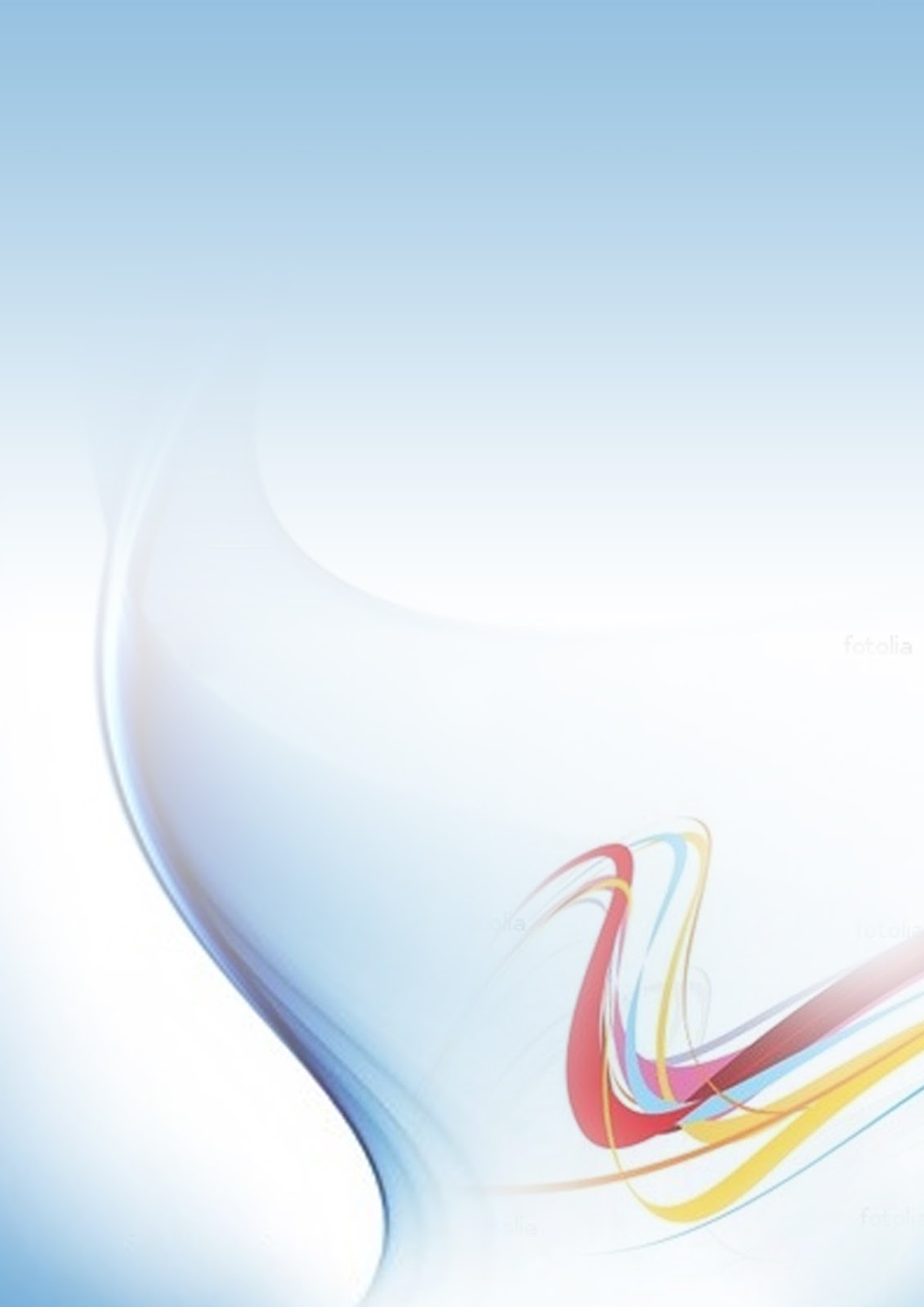 PERUBAHANRENCANA STRATEGIS BADAN PENANGGULANGAN BENCANA DAERAHTAHUN 2016-2021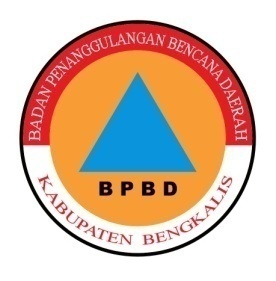 BADAN PENANGGULANGAN BENCANA DAERAHKABUPATEN BENGKALIS TAHUN 2019Jl. A. Yani No.003 BengkalisKATA PENGANTARAssalamualaikum Wr.Wb.	Puji syukur dipanjatkan kehadirat Alah SWT, Tuhan Yang Maha Esa atas limpahan rahmat dan limpahan Nya sehingga perubahan Rencana Strategis Badan Penanggulangan Bencana Daerah Kabupaten Bengkalis tahun 2017 ini telah dapat diselesaikan secara baik berdasarkan hasil evaluasi hingga tahun sebelumnya dengan berpedoman pada Rencana Pembangunan Jangka Menengah Daerah (RPJMD) Kabupaten Bengkalis tahun 2016 -2021.	Rencana Strategis BPBD Kabupaten Bengkalis ini merupakan dokumen perencanaan 5 ( lima ) tahunan sesuai periode RPJMD Kabupaten Bengkalis yakni dari tahun 2016 – 2021.	Rencana Strategis BPBD Kabupaten Bengkalis ini menyajikan rencana program dan kegiatan BPBD pada tahun 2016 yang disertai dengan pagu anggaran indikatif berdasarkan asumsi  dan perkiraan perkembangan ekonomi makro daerah yang secara eksplisit dijelaskan dalam RPJMD Kabupaten Bengkalis. Dalam Renstra BPBD ini juga disajikan target capaian indikatif daerah berdasarkan arahan Peraturan Menteri Dalam Negeri Nomor 54 Tahun 2010 yang mencangkup target yang dicapai oleh Kabupaten Bengkalis padaakhir periode RPJMD.Akhirnya kami menngucapkan terima kasih kepada semua pihak yang telah ikut berperan dalam penyusunan Renstra ini. Semoga Allah SWT selalu meridhoi segala upaya yang kita lakukan dalam mengabdi bagi kepentingan Masyarakat Bangsa dan Negara. Amin Ya Rabbal Alamin.Wasalamu alaikum Wr.Wb.Bengkalis, 24 Juli 2019KEPALA PELAKSANA BPBDKABUPATEN BENGKALISIr. H. TAJUL MUDARRIS, MTPembina Utama MudaNIP. 19630717 199303 1 005DAFTAR ISICOVERBAB IPENDAHULUAN1.1.   Latar BelakangMengacu Peraturan Pemerintah Nomor 8 tahun 2008 tentang Tahapan, Tata Cara Penyusunan, Pengendalian dan Evaluasi Pelaksanaan Rencana Pembangunan Daerah, perencanaan pembangunan daerah merupakan satu kesatuan dalam sistem perencanaan pembangunan nasional yang dilakukan pemerintah daerah bersama para pemangku kepentingan berdasarkan peran dan kewenangannya, berdasarkan kondisi dan potensi yang dimiliki masing-masing daerah sesuai dinamika pembangunan.Perencanaan pembangunan daerah merupakan bagian yang tidak terpisahkan dari sistem perencanaan pembangunan nasional yang diatur dalam Undang-undang Nomor 25 tahun 2005 tentang Sistem Perencanaan Pembangunan Nasional dan Undang-undang Nomor 23 tahun 2014 tentang Pemerintahan Daerah mengamanatkan kepada Perangkat Daerah untuk menyusun Rencana Strategis (Renstra).Dokumen  Rencana  Strategis  (Renstra)  berpedoman  kepada  Rencana Pembangunan Jangka Menengah Daerah (RPJMD), mengacu kepada Rencana Pembangunan Jangka Panjang Daerah (RPJPD) serta dengan memperhatikan RPJM Nasional.Berdasarkan hal tersebut maka Badan Penanggulangan Bencana Daerah Kabupaten Bengkalis menyusun Rencana  Strategis  Tahun  2016-2021  yang  merupakan  dokumen  perencanaan  lima tahunan yang memuat visi, misi, tujuan, sasaran, strategi, kebijakan, program dan kegiatan pembangunan di bidang Penanggulangan Bencana Daerah berdasarkan kondisi dan potensi daerah di Kabupaten Bengkalis.Gambar 1.1Proses Penyusunan Rencana Strategis 1.2. 	Landasan HukumLandasan hukum Pembentukan Badan Penanggulangan Bencana Daerah Kabupaten Bengkalis adalah :Undang – undang Nomor 12 Tahun 1956 tentang Pembentukan Daerah Otonom Kabupaten dalam Lingkungan Daerah Propinsi Sumatera Tengah;Undang-undang Nomor 17 Tahun 2003 tentang Keuangan Negara;Undang-undang Nomor 1 Tahun 2004 tentang Perbendaharaan Negara;Undang-undang Nomor 15 Tahun 2004 tentang Pemeriksaan Pengelolaan dan Tanggungjawab Keuangan Negara;Undang-undang Nomor 25 Tahun 2004 tentang Sistem Perencanaan Pembangunan Nasional;Undang-undang Nomor 33 Tahun 2004 tentang Perimbangan Keuangan antara Pemerintah Pusat dan Pemerintah Daerah;Peraturan Pemerintah Nomor 21 Tahun 2008 tentang Penyelenggaraan Penanggulangan Bencana (Lembaran Negara tahun 2008 No. 42, Tambahan lembaran Negara Nomor 4828)Peraturan Pemerintah Nomor 22 Tahun 2008 tentang Pendanaan dan Pengelolaan Bantuan Bencana (Lembaran Negara tahun 2008 Nomor 42, Tambahan lembaran Negara Nomor 48829)Peraturan Menteri Dalam Negeri Nomor 57 Tahun 2007 tentang Petunjuk Teknis Penataan Organisasi Perangkat Daerah.Peraturan Menteri Dalam Negeri Nomor 46 Tahun 2008 tentang Pedoman Organisasi dan Tata Kerja Badan Penanggulangan Bencana Daerah.Peraturan kepala Badan Nasional Penanggulangan Bencana Nomor 3 Tahun 2008 tentang Pedoman Pembentukan Badan Penanggulangan Bencana Daerah.Peraturan daerah Nomor 03 Tahun 2016 tentang pembentukan Organisasi dan Tata Kerja Badan penanggulangan Bencana Daerah.Peraturan Bupati Bengkalis Nomor 41 Tahun 2011 tentang Pedoman Penanggulangan Bencana Kabupaten Bengkalis.Peraturan Bupati Bengkalis Nomor 65 Tahun 2016 tentang Kedudukan, Susunan Organisasi, Esenolering, Tugas Pokok dan Fungsi serta Uraian Tugas pada Badan Penanggulangan Bencana Kabupaten Bengkalis;1.3. 	Maksud dan Tujuan1. 	MaksudPenyusunan RENSTRA Badan Penanggulangan Bencana Daerah Kabupaten Bengkalis  Tahun 2016-2021 di susun sebagai penjabaran Rencana Pembangunan Jangka Menengah Daerah Kabupaten Bengkalis Tahun 2016-2021 sesuai tugas pokok dan fungsi yang di emban Badan Penanggulangan Bencana Daerah Kabupaten Bengkalis, sebagai mana tercantum dalam Peraturan Daerah Kabupaten Bengkalis nomor 03 tahun 2016 tentang pembentukan dan susunan perangkat Daerah kabupaten Bengkalis serta peraturan Bupati nomor 65 tahun 2016 tentang kedudukan, susunan organisasi, eselonering, tugas, fungsi dan uraian tugas serta tata kerja dan sebagai dokumen perencanaan pembangunan Badan Penanggulangan Bencana Daerah Kabupaten Bengkalis.	2. 	TujuanRencana   Pembangunan   Jangka   Menengah   Daerah  Kabupaten  Bengkalis Tahun Tujuan dari penyusunan Rencana Strategi ini adalah dokumen untuk pedoman pencapaian  target   2016-2021 yang di dalamnya tertuang visi, misi, tujuan dan sasaran yang diukur dengan seperangkat indikator kinerja berupa output dan outcome beserta target tahunan yang jelas.1.4. 	Sistimatika Penulisan	Rencana Strategis Badan Penanggulangan Bencana Daerah Kabupaten Bengkalis disusun berdasarkan  Rencana  Pembangunan Jangka Menengah Daerah (RPJMD) Kabupaten Bengkalis Tahun 2016-2021 dalam rangka pemenuhan tugas pokok dan fungsi Perangkat Daerah.BAB I 	PENDAHULUANBab ini menjelaskan tentang latar belakang, tujuan, dasar hukum, ruang lingkup dan sistematika penulisan.BAB II  GAMBARAN UMUM PELAYANAN BPBDBab ini menjelaskan tentang tugas pokok dan fungsi dan kinerja pelayanan BPBDBAB III  ISU-ISU STRATEGIS BERDASARKAN TUGAS DAN FUNGSIBab ini menjelaskan tentang Identifikasi Permasalahan Berdasarkan tugas dan fungsi pelayanan, Telaahan Visi, Misi, dan Program Kepala Daerah dan wakil Kepala Daerah terpilih, Telaahan Rencana Tata Ruang Wilayah dan Kajian Lingkungan Hidup Strategis dan Penentuan Isu-isu Strategis.BAB IV  VISI , MISI, TUJUAN DAN SASARAN Bab ini menjelaskan tentang Visi dan Misi BPBD Tujuan dan Sasaran Jangkat Menengah Perangkat Daerah.BAB V  VISI STRATEGI DAN ARAH KEBIJAKANBab ini menjelaskan Strategi dan Arah kebijakan DPMD dalam lima tahun mendatang.BAB VI RENCANA PROGRAM, KEGIATAN, INDIKATOR KINERJA, KELOMPOK SASARAN DAN PENDANAAN INDIKATIF.Bab ini menjelaskan Rencana Program dan Kegiatan, Indikator Kinerja, Kelompok Sasaran dan Pendanaan Indikatif.BAB VII INDIKATOR KINERJA UTAMA DAN KAEDAH CAPAIANBab ini menjelaskan capaian dan indikator kinerja utama terhadap program dan kegiatan.BAB VIII PENUTUPBagian ini menjelaskan penyajian kata-kata Penutup dari Kepala Pelaksana BPBD Kabupaten Bengkalis.BAB IIGAMBARAN UMUM PELAYANANBADAN PENANGGULANGAN BENCANA DAERAH 2.1. 	Tugas, Fungsi dan Struktur Organisasi	Badan Penanggulangan Bencana Daerah Kabupaten Bengkalis merupakan lembaga teknis daerah yang di bentuk berdasarkan Peraturan Daerah Kabupaten Bengkalis Nomor  03 Tahun 2016 tentang Pembentukan dan Susunan Perangkat Daerah Kabupaten Bengkalis Badan Penanggulangan Bencana Daerah Kabupaten Bengkalis mempunyai tugas untuk melakukan koordinasi dan penyelengaraan serta pelayanan administrasi di bidang penangulangan bencana. Dalam melaksanakan tugas tersebut, Badan Penanggulangan Bencana Daerah Kabupaten Bengkalis mempunyai fungsi  sebagai berikut :Pelaksanaan Penyusunan Program Badan Penangulangan Bencana Daerah;Menetapkan pedoman dan pengerahan terhadap usaha penangulangan bencana yang mencakup pencegahan bencana, penanganan darurat dan rehabilitasi serta Rekonstruksi; Menetapkan standarisasi, kebutuhan penyelengaraan penangulangan bencana yang mencakup pencegahan bencana dan rehabilitasi serta Rekonstruksi; Menyusun dan menetapkan serta menginformasikan peta rawan bencana;Menyusun dan menetapkan prosedur tetap (protap) penanganan bencana;Pelaksanaan tugas lain yang diberikan oleh Bupati sesuai dengan tugas dan fungsinya;KepalaMempunyai tugas sebagai berikut :Memimpin dalam pelaksanaan tugas pokok dan fungsi Badan Penangulangan Bencana Daerah Kabupaten Bengkalis sebagaimana dimaksud pada ketentuan pasal 25 Peraturan Daerah Kabupaten Bengkalis Nomor 03 tahun 2016 tentang organisasi dan tata kerja Inspektorat, Badan Perencanaan Pembangunan Daerah dan lembaga teknis lainnya.Memimpin dan membina bawahannya dalam rangka pelaksanaan tugas dan pencapaian tujuan organisasi Melakukan pembinaan terhadap Unit Pelaksanan Teknis (UPT)Melaksanakan tugas yang diberikan oleh Bupati sesuai dengan tugasnyaUnsur PengarahanMempunyai tugas sebagai berikut :Unsur pengarah mempunyai tugas pokok memberikan saran masukan dan pertimbangan kepada kepala dalam penetapan rencana, pelaksanaan, pengawasan dan pengendalian ,penangulangan bencana serta secara terintegrasi yang meliputi pra bencana tanggap darurat bencana dan pasca bencana.Unsur pengarah dalam melaksanakan tugas pokok sebagaimana yang dimaksud pada ayat 1 menyelengarakan fungsi :Perumusan konsep kebijakan pelaksanaan dibidang penangulangan bencana; Pemantauan terhadap pelaksanaan pengawasan dan pengendalian penangulangan bencana secara terintegrasi yang meliputi pra bencana tanggap daruarat bencana dan pasca bencana;Pelaksanaan Evaluasi dalam penyelengaraan penangulangan bencana yang meliputi pra bencana,tanggap darurat benacana dan pasca bencana;Pelaksanaan tugas-tugas lain yang diberikan oleh Kepala Badan BPBD.Kepala pelaksanaMempunyai tugas sebagai berikut :Membantu Kepala dalam menyelengarakan tugas pokok dan fungsi kepala sehari-hari dan melaksanakan penangulangan bencana secara terintegrasi meliputi pra bencana tanggap, darurat bencana dan pasca bencana.Kepala Pelaksana dalam melaksanakan tugas pokok sebagaimana yang dimaksud pada ayat 1 menyelengarakan fungsi :Perumusan kebijakan teknis dibidang penangulangan bencana;Pemberian dukungan atas penyelengaraan pemerintah dibidang penangulangan bencana;Pengkoordinasian, pembinaan dan fasilitasi dalam pelaksanaan tugas dibidang pencegahan dan kesiapsiagaan, penanganan darurat, rehabilitasi, rekontruksi dan pelaporan pelaksanaan tugas; danPelaksanaan tugas-tugas lain yang diberikan oleh kepala BPBD.SekretariatMempunyai tugas Sebagai Berikut :Sekretaris mempunyai tugas pokok memimpin, mengkoordinasikan dan mengendalikan tugas-tugas dibidang pengelolaan, pelayanan kesekretariatan yang meliputi pengkoordinasian perencanaaan penyusunan program dan anggaran, pengelolaan keuangan, perlengkapan dan tata usaha;Sekretaris dalam melaksanakan tugas pokok sebagaimana dimaksud pada ayat (1) menyelenggarakan fungsi :Penyusunan rencana, program, evaluasi dan pelaporan;Pelaksanaan administrasi kepegawaian dan rumah tangga Badan BPBD Kabupaten Bengkalis.Pelaksanaan administrasi keuangan dan perlengkapan serta penataan aset;Pelaksanaan urusan surat menyurat; kearsipan dan dokumentasi dan hubungan masyarakat;Pelaksanaan urusan hukum, organisasi dan hubungan masyarakat;Pelaksanaan pengkoordinasian penyelenggaraan tugas-tugas bidang;Pelaksanaan tugas-tugas lain yan diberikan oleh Kepala Badan Penangulangan Bencana Kabupaten Bengkalis. Susunan Organisasi Sekretariat, terdiri dari :Sub Bagian Penyusunan Program;Sub Bagian Tata Usaha;Sub Bagian Keuangan dan Perlengkapan.Sub Bagian Penyusunan ProgramSub Bagian Penyusunan Program mempunyai tugas menyiapkan bahan-bahan bimbingan, kebijakan, pedoman, dan petunjuk teknis serta layanan dibidang Penyusunan Program sesuai dengan ketentuan yang berlaku ;Rincian Tugas tersebut pada ayat (1) sebagai berikut ;Merencanakan kegiatan Sub Bagian Penyusunan Program berdasarkan data kegiatan tahun sebelumnya dan sumber data yang ada sebagai bahan untuk melaksanakan kegiatan sesuai dengan peraturan perundang-undangan yang telah ditetapkan;Menghimpun dan mempelajari Peraturan Perundang-undangan kebijakan teknis, pedoman dan petunjuk teknis serta bahan lainnya yang berhubungan dengan tugas Sub Bagian Penyusunan Program;Mencari, mengumpulkan, menghimpun, dan mensistemasikan dan mengolah data serta menganalisa data dan informasi yang berhubungan dengan tugas Sub Bagian Penyusunan Program sebagai kerangka acuan / pedoman penyusunan program dan anggaran kegiatan;Menginventarisir permasalahan-permasalahan yang berhubungan dengan tugas Sub Bagian Penyusunan Program serta menyiapkan bahan-bahan dalam rangka pemecahan masalah;Menyiapkan bahan penyusunan kebijaksanaan, pedoman dan petunjuk teknis dibidang Penyusunan Program;Melakukan koordinasi dan singkronisasi kegiatan dengan bidang dan satuan kerja perangkat daerah terkait lainnya;Mengkoordinir penyusunan dan pembuatan Rencana Kerja Tahunan / RKT. Arah Kebijakan Umum (AKU) Rencana Kerja Operasional Perangkat Daerah (RENJA OPD) dan Laporan Pertanggung Jawaban (LPJ), serta Laporan Akuntabilitas Kinerja Instansi Pemerintah (LAKIP)Melakukan koordinasi dan konsultasi dengan instansi terkait dalam rangka peningkatan pengelolaan urusan penyusunan program, perencanaan dan anggaran;Melakukan koordinasi dan singkronisasi kegiatan antara aparatur dan publik untuk menghindari terjadinya duplikasi kegiatan;Menghimpun dan menyiapkan RKA serta mengkoordininir proses pembahasan dengan instansi terkait sampai menjadi DPA;Menyusun kelengkapan administrasi, guna melaksanakan kegiatan tahunan berupa petunjuk operasional, penunjukan pejabat pelaksanaan teknis kegiatan dan dokumen kontrak dan menyiapkan revisi (perubahan) DPA;Mengupayakan Anggaran Pendapatan Belanja Daerah Perubahan (APBDP) guna menampung usulan program pembangunan yang mendesak yang tidak direncanakan sebelumnya;Memberikan saran dan pertimbangan kepala Sekretaris tentang langka-langkah atau tindakan yang perlu diambil dibidang tugasnya;Membuat laporan pelaksanan kegiatan Sub Bagian Penyusunan Program sesuai dengan data yang ada berdasarkan kegiatan yang telah dilakukan untuk dipergunakan sebagai bahan masukan bagi atasan;Melaksanakan tugas lain yang diberikan oleh Sekretaris baik secara tertulis maupun lisan sesuai dengan bidang tugasnya dalam rangka kelancaran pelaksanaan tugas pada Sekretariat.Sub Bagian Tata Usaha Sub Bagian Tata Usaha mempunyai tugas menyiapkan bahan-bahan bimbingan, kebijakan, pedoman, dan petunjuk teknis serta layanan dibidang Tata Usaha sesuai dengan ketentuan yang berlaku;Rincian Tugas tersebut pada ayat (1) sebagai berikut :Merencanakan kegiatan Sub Bagian Tata Usaha berdasarkan data kegiatan tahun sebelumnya dan sumber data yang ada sebagai bahan untuk melaksanakan kegiatan sesuai dengan peraturan perundang-undangan yang telah ditetapkan;Menghimpun dan mempelajari Peraturan perundang-undangan kebijakan teknis, pedoman dan petunjuk teknis serta bahan-bahan lainnya yang berhubungan dengan tugas Sub Bagian Tata Usaha;Mencari, mengumpulkan, menghimpun, dan mensistemasikan dan mengolah data serta menganalisa data dan informasi yang berhubungan dengan tugas Sub Bagian Tata Usaha sebagai kerangka acuan/pedoman penyusunan rencana kegiatan;Menginventarisir permasalahan-permasalahan yang berhubungan dengan tugas Sub Bagian Tata Usaha serta menyiapkan bahan-bahan dalam rangka pemecahan masalah;Mengarahkan dan mendistribusikan surat masuk dan keluar sesuai dengan kepentingan dan permasalahannya;Meneliti usulan permintaan formasi pegawai lingkup Badan, dan menyiapkan konsep petunjuk penyusunan formasi pegawai- pegawai sebagai perencanaan kebutuhan pegawai sesuai dengan kebutuhan badan;Mengatur urusan rumah tangga, menata keindahan dan kebersihan kantor;Melakukan pengelolaan perpustakaan, kearsipan dan melakukan pendokumentasikan kegiatan;Melakukan tugas dibidang hukum, organiasi dan tata laksana serta hubungan masyarakat;Memberikan saran dan pertimbangan kepada Sekretaris tentang langkah-langkah atau tindakan yang perlu diambil dibidang tugasnya;Membuat laporan pelakanaan kegiatan sub Bagian Tata Usaha sesuai dengan data yang ada berdasarkan kegiatan yang telah dilakukan untuk dipergunakan sebagai bahan masukan bagi atasan;Melaksanakan tugas lain yang diberikan oleh Sekretaris baik secara tertulis maupun lisan sesuai dengan bidang tugasnya dalam rangka kelancaran pelaksanaan tugas pada Sekretariat.Sub Bagian Keuangan dan Perlengkapan Sub Bagian Keuangan dan Perlengkapan mempunyai tugas menyiapkan bahan-bahan bimbingan, kebijakan, pedoman, dan petunjuk teknis serta layanan dibidang Keuangan dan Perlengkapan sesuai dengan ketentuan yang beraku;Rincian Tugas tersebut pada ayat (1) sebagai berikut ;Merencanakan kegiatan Sub Bagian Keuangan dan Perlengkapan berdasarkan data kegiatan tahun sebelumnya dan sumber data yang ada sebagai bahan untuk melaksanakan kegiatan sesuai dengan peraturan perundangan-undangan yang telah ditetapkan;Menghimpun dan mempelajari Peraturan Perundang-undangan kebijakan teknis, pedoman dan petunjuk teknis serta bahan-bahan lainnya yang berhubungan dengan tugas Sub Bagian Keuangan dan Perlengkapan;Mencari, mengumpulkan, menghimpun, dan mensistemasikan dan mengolah data serta menganalisa data dan informasi yang berhubungan dengan tugas Sub Bagian keuangan dan perlengkapan sebagai kerangka acuan / pedoman penyusunan rencana kegiatan;Menginventarisir permasalahan-permasalahan yang berhubungan dengan tugas Sub Bagian Keuangan dan Perlengkapan serta menyiapkan bahan-bahan dalam rangka pemecahan masalah;Menghimpun dan mempersiapkan bahan dan data untuk penyusun rencana kebutuhan barang;Mengusulkan kepada Sekretaris tentang penunjukan bendahara pengeluaran, pembantu bendahara pengeluaran, penyimpan barang, pengurus barang dan pembantu pengurus barang;Melakukan pengawasan, pengendalian dan mengevaluasi terhadap kinerja bendahara pengeluaran, pembantu bendahara pengeluaran penyimpan barang, pengurus barang dan pembantu pengurus barang;Melakukan pengawasan terhadap inventaris barang serta membuat Kartu Inventaris Barang (KIB) dan membuat Kartu Inventaris Ruangan (KIR);Melaksanakan pengelolaan administrasi keuangan yang mencakup administrasi gaji pegawai, insentif tenaga kerja sukarela, PNS, melakukan usulan kenaikan gaji berkala serta melakukan pembukuan, membuat Laporan Pertanggung Jawaban (LPJ) Keuangan, evaluasi dan laporan kegiatan keuangan Badan;Mengatur perlengkapan kantor, penataan dan pengamanan aset, tindak lanjut LHP, ganti rugi serta proses administrasi perjalanan dinas pegawai sesuai petunjuk atasan;Memberikan sasaran dan pertimbangan kepada Sekretaris sebagai bahan masukan untuk penentuan kebijakan lebih lanjut;Membuat laporan hasil pelaksanakan tugas Sub Bagian Keuangan dan Perlengkapan sebagai bahan pertanggung jawaban;Melaksanakan tugas lain yang diberikan oleh Sekretaris baik secara tertulis maupun lisan sesuai dengan bidang tugasnya dalam rangka kelancaran pelaksanaan tugas pada Sekretariat.5.  Bidang pencegahan dan Kesiapsiagaan.Bidang Pencegahan dan Kesiapsiagaan mempunyai tugas pokok membantu kepala dalam pengkoordinasian dan pelaksanaan penanggulangan bencana yang berkaitan dengan Pencegahan dan Kesiapsiagaan serta melaksanakan penyusunan bahan perumusan kebijakan teknis di bidang pencegahan dan kesiapsiagaan.Bidang Pencegahan dan Kesiapsiagaan dalam melaksanakan tugas pokok sebagaimana dimaksud pada ayat (1) menyelenggarakan fungsi :Penetapan penyusunan rencana dan program dan pelaksanaan pencegahan, dan kesiapsiagaan penanggulangan bencana;Pembinaan, Penggkoordinasian, pengendalian dan pengawasan program bidang pencegahan dan kesiapsiagaan;Penetapan rumusan kebijakan dan panduan pengetahuan dan kesiapsiagaan terhadap resiko bencana;Penetapan rumusan kebijakan system peringatan bencana dan rencana keadaan darurat bencana;Pelaksanaan pemantauan dan evaluasi program kegiatan bidang Pencegahan dan Kesiapsiagaan;Pelaksanaan tugas lain yang diberikan oleh Pimpinan.Susunan Organisasi Bidang Pencegahan dan Kesiapsiagaan terdiri dari :Seksi perencanaan Emergency;Seksi pencegahan dan Kesiapsiagaan.Seksi perencanaan Emergency Seksi Perencanaan Emergency mempunyai tugas menyiapkan bahan-bahan penyusunan perumusan kebijakan teknis pada perencanaan emergency, pembinaan pelaksanaan perencanaan emergecy.Rincian Tugas tersebut pada ayat (1) sebagai berikut :Merencanakan Kegiatan seksi Perencanaan Emergency berdasarkan kegiatan tahun sebelumnya serta sumber data yang ada sebagai bahan untuk melaksanakan kegiatan sesuai dengan peraturan yang telah ditetapkan;Menghimpun dan mempelajari peraturan perundang-undangan, kebijakan teknis, pedoman dan petunjuk teknis serta bahan-bahan lainnya yang berhubungan dengan seksi Perencanaan Emergency;Mencari, mengumpulkan, menghimpun dan mengolah data serta informasi yang berhubungan dengan Perencanaan Emergency;Menyiapkan bahan penyusunan kebijaksanaan, pedoman dan petunjuk teknis dibidang Perencanaan Emeergency;Menyusun dan melaksanakan program kerja di Seksi Perencanaan Emergency;Pengkoordinasian dan pelaksanaan kebijakan dibidang penanggulangan bencana pada saat tanggap darurat bencana, penanganan pengungsi dan dukungan perencanaan;Pelaksanaan hubungan kerja dengan instansi atau lembaga terkait dibidang penanggulangan bencana;pada saat tanggap darurat bencana, penanganan pengungsi dan dukungan perencanaan;Penghimpunan, pengolahan dan penyajian data dibidang kedaruratan;Pelaksanaan monitoring, pengendalian, evaluasi dan pelaporan lingkup bidang kedaruratan;Memberikan saran dan pertimbangan kepada Kepala Bidang Pencegahan dan Kesiapsiagaan sebagai bahan masukan untuk penentuan kebijakan lebih lanjut; Membuat laporan pelaksanaan kegiatan seksi Perencanaan Emergency sesuai dengan data yang ada berdasarkan kegiatan yang telah dilakukan untuk dipergunakan sebagai bahan masukan bagi atasan;Melaksanakan tugas lain yang diberikan oleh Kepala Bidang Pencegahan dan Kesiapsiagaan baik lisan maupun tulisan sesuai dengan tugasnya dalam rangka kelancaran pelaksanaan tugas bidang Pencegahan dan Kesiapsiagaan.Seksi Pencegahan dan Kesiapsiagaan Seksi Pencegahan dan Kesiapsiagaan mempunyai tugas menyiapkan mengkoordinasikan dan melaksanakan kebijakan dibidang pencegahan, mitigasi dan kesiapsiagaan pra bencana serta memberdayakan masyarakat.Rincian tugas tersebut pada ayat (1) sebagai berikut ;Merencanakan kegiatan Seksi Pencegahan dan Kesiapsiagaan berdasarkan kegiatan tahun sebelumnya serta sumber data yang ada sebagai bahan untuk melaksanakan kegiatan sesuai dengan peraturan yang telah ditetapkan;Menghimpun dan mempelajari peraturan perundang-undangan kebijakan teknis, pedoman dan petunjuk teknis serta bahan-bahan lainnya yang berhubungan dengan pencegahan dan kesiapsiagaan;Mencari, mengumpulkan, menghimpun dan mengolah data serta informasi yang berhubungan dengan pencegahan dan kesiapsiagaan;Menginventarisasikan permasalahan-permasalahan yang berhubungan dengan pencegahan dan kesiapsiagaan serta menyiapkan petunjuk pemecahan masalah;Menyiapkan bahan penyusunan kebijakan, pedoman dan petunjuk teknis dibidang pencegahan dan kesiapsiagaan;Menyusun program kerja di bidang pencegahan dan kesiapsiagaan;Mengkoordinasikan dan pemantauan terhadap penguasaan dan pengeloalaan sumber daya alam, penggunaan teknologi yang secara tiba-tiba dan atau berangsur berpotensi menjadi sumber ancaman atau bahaya bencana;Menyiapkan baha monitoring, evaluasi dan pelaporan pelaksanaan tugas;Menyiapkan pengorganisasian, pemasangan pengujian peringatan diri;Menyiapkan bahan dan analisis data kesiapsiagaan atas bencana;Menyusun bahan rumusan kebijakan dibidang pemberdayaan dan peningkatan masyarakat terhadap pencegahan bencana dan mitigasi pada pra bencana;Menyediakan dan menyiapkan barang pasokan pemenuhan kebutuhan dasar;Menyiapkan pengorganisasian, penyuluhan, pelatihan dan gladi tentang mekanisme tanggap darurat serta menyiapkan lokasi evakuasi;Menyusun dan melaksanakan penyuluhan, pendidikan dan pelatihan, gladi/ simulasi system dan mekanisme pencegahan dan mitigasi pada pra bencana;Memberikan saran dan pertimbangan kepada Kepala Bidang Pencegahan dan kesiapsiagaan sebagai bahan masukan untuk penentuan kebijakan lebih lanjut;Membuat laporan pelaksanaan kegiatan seksi pencegahan dan kesiapsiagaan sesuai dengan data yang ada berdasarkan kegiatan yang telah dilakukan untuk dipergunakan sebagai bahan masukan bagi atasan;Melaksanakan tugas lain yang diberikan oleh Kepala Bidang Pencegahan dan Kesiapsiagaan baik lisan maupun tulisan sesuai dengan tugasnya dalam rangka kelancaran pelaksanaan tugas Bidang Pencegahan dan Kesiapsiagaan.6.  Bidang Sarana dan Logistik Penanggulangan Bencana Bidang Sarana dan Logistik Penanggulangan Bencana mempunyai tugas pokok membantu kepala dalam melaksanakan  kebijakan sarana pada saat tanggap darurat dan dukungan logistik penanggulangan bencana.Bidang Sarana dan Logistik Penanggulangan Bencana dalam melaksanakan tugas pokok sebagaimana dimaksud pada ayat (1) menyelenggarakan fungsi ;Penyusunan program kerja di bidang Sarana dan logistik Penanggulangan Bencana di Daerah;Penyusunan petunjuk teknis lingkup Sarana dan Logistik Penanggulangan Bencana;Pengkoordinasian dan pelaksanaan kebijakan sarana dibidang penanggulangan bencana pada saat tanggap darurat bencana, penanggulangan pengungsi dan dukungan logistik;Penghimpunan, pengolahan dan penyajian data bidang sarana dan logistik penggulangan bencana;Penyelenggaraan sebagian urusan pemerintahan daerah di bidang sarana dan logistik penanggulangan bencana ;Penetapan rumusan kebijakan tanggap darurat dan logistik yang meliputi penyelenggaraan dapur umum, pendirian tenda-tenda penampungan untuk pengungsi, darat dan air pencarian, penyelamatan dan pengungsian korban serta harta benda, penyiapan air bersih, percepatan akselerasi bantuan darurat dan pendirian tenda posko komando;Pelaksanaan tugas lain yang diberikan oleh Kepala Pelaksana sesuai dengan bidang tugasnya.Susunan Organisasi Bidang Sarana dan Logistik Penanggulangan Bencana, terdiri dari :Seksi Penyiapan Sarana dan Prasarana Darurat;Seksi Penyediaan dan Distribusi Logistik;Seksi Penyiapan Sarana dan Prasarana Darurat  Seksi Penyiapan Sarana dan Prasarana Darurat mempunyai tugas melaksanakan penyiapan sarana dan prasarana darurat ;Rincian tugas tersebut pada ayat (1) sebagai berikut ;Merencanakan kegiatan Seksi Penyiapan Sarana  dan Prasarana Darurat berdasarkan kegiatan tahunan sebelumnya serta sumber data yang ada sebagai bahan untuk melaksana kegiatan sesuai dengan peraturan yang telah ditetapkan;Menghimpun dan mempelajari peraturan perundang-undangan, kebijakan teknis, pedoman dan petunjuk teknis serta bahan-bahan lainnya yang berhubungan dengan penyiapan sarana dan prasarana darurat;Mencari, mengumpulkan, menghimpun dan mengolah data serta informasi yang berhubungan dengan penyiapan sarana dan prasarana darurat.Menyiapkan bahan penyusunan kebijaksanaan, pedoman dan petunjuk teknis dibidang penyiapan sarana dan prasarana darurat;Menginventarisasikan permasalahan-permasalahan yang berhubungan dengan penyiapan sarana dan prasarana darurat serta menyiapkan petunjuk pemecahan masalah;Mengatur, mendistribusikan dan mengkoordinasikan pelaksanaan tugas bawahan;Melakukan penyiapan sarana dan prasarana secara tanggap ;Mengantisipasi dengan menyiapkan langsung kegiatan saat kegiatan saat kejadian dalam sarana dan prasarana secara langsung;Memberikan saran dan pertimbangan kepada Kepala Bidang Sarana dan Logistik Penanggulangan Bencana sebagai bahan masukan untuk penentuan kebijakan lebih lanjut ;Membuat laporan pelaksanaan kegiatan seksi penyiapan sarana dan prasarana darurat  sesuai dengan data yang ada berdasarkan kegiatan yang telah dilakukan untuk dipergunakan sebagai bahan masukan bagi atasan;Melaksanakan tugas lain yang diberikan oleh Kepala Bidang Sarana dan Logistik Penanggulangan Bencana baik lisan maupun tulisan sesuai dengan tugasnya dalam rangka kelancaran pelaksanaan tugas Bidang Sarana dan logistik Penanggulangan Bencana.Seksi Penyediaan dan Distribusi Logistik Seksi Penyediaan dan Distribusi Logistik mempunyai tugas dan bertanggung jawab kepada Kepala Bidang Sarana dan Logistik Penanggulangan Bencana.Rincian Tugas tersebut pada ayat (1)  sebagai berikut :Merencanakan Kegiatan Seksi penyediaan dan Distribusi Logistik berdasarkan kegiatan tahun sebelumnya serta sumber data yang ada sebagai bahan untuk melaksanakan kegiatan sesuai dengan peraturan yang telah ditetapkan;Menghimpun dan mempelajari peraturan perundang-undangan, kebijakan teknis, pedoman dan petunjuk teknis serta bahan-bahan lainnya yang berhubungan dengan penyediaan dan distribusi logistik;Mencari, mengumpulkan, menghimpun dan mengolah data serta informasi yang berhubungan dengan penyediaan dan distribusi logistik;Menyiapkan bahan penyusunan kebijaksanaan, pedoman dan  petunjuk teknis di bidang penyediaan dan distribusi logistik;Menginventarisasikan permasalahan-permasalahan yang berhubungan dengan penyediaan dan distribusi logistik serta menyiapkan petunjuk pemecahan masalah;Mengatur, mendistribusikan dan mengkoordinasikan pelaksanakan tugas bawahan;Menyiapkan bahan dan analisis data kerusakan akibat bencana, kelompok rentan dan kebutuhan dasar;Menyiapkan bahan dan melaksanakan kerjasama distribusi pemenuhan kebutuhan air bersih dan sanitasi, penyediaan pangan dan sandang, pelayanan kesehatan dan psikososial, serta penyediaan tempat penampungan;Menyiapkan bahan monitoring, evaluasi  dan pelaporan pelaksanaan tugas;Memberikan saran dan pertimbangan kepada Kepala Bidang Sarana dan Logistik Penanggulangan Bencana sebagai bahan masukan untuk penentuan kebijakan lebih lanjut;Membuat laporan pelaksanaan kegiatan Seksi Penyediaan dan Distribusi Logistik sesuai dengan data yang ada berdasarkan kegiatan yang telah dilakukan untuk dipergunakan sebagai bahan masukan bagi atasan;Melaksanakan tugas lain yang diberikan oleh Kepala Bidang  Sarana dan Logistik Penanggulangan Bencana baik lisan maupun tulisan dengan tugasnya dalam rangka kelancaran pelaksanaan tugas Bidang Sarana dan Logistik Penanggulangan Bencana.Bidang Rehabilitasi dan Rekonstruksi Bidang Rehabilitasi dan Rekonstruksi Bencana mempunyai tugas pokok membantu kepala dalam melaksanakan kebijakan di bidang  Penanggulangan Bencana pada Pasca Bencana; Bidang Rehabilitasi dan Rekonstruksi Bencana dalam melaksanakan tugas pokok sebagaimana dimaksud pada ayat (1) menyelenggarakan fungsi :Penyiapan bahan perumusan bahan kebijakan teknis di bidang Rehabilitasi dan Rekonstruksi Bencana;Penetapan rumusan kebijakan perbaikan dan pemulihan semua aspek pelayanan publik;Penetapan rumusan kebijakan normalisasi aspek pemerintahan dan kehidupan masyarakat pada wilayah pasca bencana;Penetapan rumusan kebijakan pertumbuhan perekonomian, sosial dan budaya, tegaknya hukum dan ketertiban;Penetapan rumusan kebijakan peningkatan peranserta masyarakat dalam segala aspek kehidupan bermasyarakat pada wilayah pasca bencana;Penetapan rumusan kebijakan penguatan komunitas yang terkena bencana;Penetapan rumusan kebijakan pemberdayaan sosial ekonimi yang terintegrasi dalam program pembangunan daerah;Pemberian dukungan atas pelaksanaan tugas di bidang Rehabilitasi dan Rekonstruksi Bencana;Pembinaan Pelaksanaan tugas di bidang Rehabilitasi dan Rekonstruksi Bencana;Pelaksanaan tugas-tugas lain yang diberikan oleh pimpinan sesuai tugas pokok dan fungsi;Susunan Organisasi Bidang Rehabilitasi dan Rekonstruksi Bencana, terdiri dari :Seksi Rehabilitasi;Seksi Rekonstruksi;Seksi Rehabilitasi Seksi Rehabilitasi, mempunyai tugas merumuskan kebijakan teknis dan memberikan dukungan atas penyelenggaraan program dan kegiatan dibidang Rehabilitasi.Rincian tugas tersebut pada ayat (1) sebagai berikut :Merencanakan kegiatan seksi Rehabilitasi berdasarkan kegiatan tahun sebelumnya serta sumber data yang ada sebagai bahan untuk melaksanakan kegiatan sesuai dengan peraturan yang telah ditetapkan;Menghimpun dan mempelajari peraturan perundang-undangan, kebijakan teknis pedoman dan petunjuk teknis serta bahan-bahan lainnya yang berhubungan dengan Rehabilitasi;Mencari, mengumumpulkan, menghimpun dan mengolah data serta informasi yang berhubungan dengan Rehabilitasi;Menyiapkan bahan penyusunan kebijaksanaan, pedoman dan petunjuk teknis dibidang Rehabilitasi;Menginventarisasikan permasalahan-permasalahan yang berhubungan dengan Rehabiltasi serta menyiapkan petunjuk pemecahan masalah;Melakukan penyusunan bahan rumusan kebijakan normalisasi aspek pemerintahan dan kehidupan masyarakat pada wilayah pasca bencana;Melakukan penyusunan bahan rumusan kebijakan percepatan akselerasi bantuan darurat berupa sandang, lauk pauk. Famili kids, kids ware serta beras dan obat-obatan serta makanan tambahan;Melakukan penyusunan bahan rumusan kebijakan pembangunan kembali semua prasarana dan sarana serta kelembagaan  pada wilayah pasca bencana;Menyiapkan bahan koordinasi dan fasilitasi kegiatan rehabilitasi sosial, ekonomi dan budaya;Menyiapkan bahan inventarisasi, inditifikasi dan analisis dampak negatif sosial psikologis masyarakat akibat bencana;Menyiapkan bahan monitoring, evaluasi dan pelaporan pelaksanan tugas;Memberikan saran dan pertimbangan kepada Kepala Bidang Rehabilitasi dan Rekonstruksi sebagai bahan masukan untuk penentuan kebijakan lebih lanjut;Membuat laporan pelaksanaan kegiatan Seksi Rehabilitasi sesuai dengan data yang ada berdasarkan kegiatan yang telah dilakukan untuk dipergunakan sebagai bahan masukan bagi atasan;Melaksanakan tugas lain yang diberikan oleh Kepala Bidang Rehabilitasi dan Rekonstruksi baik lisan maupun tulisan sesuai dengan tugasnya dalam rangka kelancaran pelaksanaan tugas Bidang Rehabilitasi dan Rekonstruksi.Seksi Rekonstruksi  Seksi Rekonstruksi mempunyai tugas merumuskan kebijakan reknis dan memberikan dukungan atas penyelenggaraan program dan kegiatan dibidang Rekonstruksi.Rincian tugas tersebut pada ayat (1) sebagai berikut :Merencanakan kegiatan seksi rekonstruks berdasarkan kegiatan tahun sebelumnya serta sumber data yang ada sebagai bahan untuk melaksanakan kegiatan sesuai dengan peraturan yang telah ditetapkan;Menghimpun dan mempelajari peraturan perundang-undangan, kebijakan teknis, pedoman dan petunjuk teknis serta bahan-bahan lainnya yang berhubungan dengan Rekonstruksi;Mencari , mengumpulkan, menghimpun dan mengolah data serta informasi yang berhubungan dengan Rekonstruksi;Pembinaan, pengkoordinasian, pengendali dan pengawasan program dan kegiatan pejabat fungsional dalam lingkup sub bidang;Penyiapan bahan pelaksanaan inventarisasi inditifikasi tingkat kerusakan lingkungan pasca bencana;Penyiapan bahan pelaksanaan inventarisasi identifikasi tingkat kerusakan lingkungan;Penyiapan bahan koordinasi, fasilitasi dan kerjasama pembangunan kembali dampak kerusakan pasca bencana;Menyiapkan bahan penyusunan kebijaksanaan, pedoman dan petunjuk teknis dibidang rekonstruksi;Menginventarisasikan permasalahan-permasalahan yang berhubungan dengan Rekonstruksi serta menyiapkan petunjuk pemecahan masalah;Melakukan pembinaan, pengkoordiasian pengendalian dan pengawasan program dan kegiatan pejabat fungsional dalam lingkup sub bidang;Melaksanakan evaluasi program dan kegiatan pejabat fungsional dalam lingkup sub bidang;Menyusun program kegiatan sub bidang lingkup Rekonstruksi dalam penanganan pasca bencana;Menyiapkan bahan pelaksanaan inventarisasi identifikasi tingkat kerusakan lingkungan;Menyiapkan bahan koordinasi, fasilitasi da kerja sama pembangunan kembali dampak kerusakan lingkungan pasca bencanaMelakukan penyusunan bahan rumusan kebijakan pertumbuhan perekonomian, sosial dan budaya tegaknya hukum dan ketertiban;Melakukan penyusunan bahan rumusan kebijakan peningkatan peranserta masyarakat dalam segala aspek kehidupan bermasyarakat pada wilayah pasca bencana;Melakukan penyusunan bahan rumusan kebijakan penguatan komunitas yang terkena bencana;Melakukan penyusunan bahan rumusan kebijakan pemberdayaan sosial ekonomi yang terintegrasi dalam program pembangunan daerah;Memberikan saran dan pertimbangan kepada Kepala Bidang Rehabilitasi dan Rekonstruksi sebagai bahan masukan untuk penentuan kebijakan lebih lanjut;Membuat lapoaran pelaksanaan kegiatan seksi Rekonstruksi sesuai dengan data yang ada berdasarkan kegiatan yang telah dilakukan untuk dipergunakan sebagai bahan masukan bagi atasan;Melaksanakan tugas lain yang diberikan oleh Kepala Bidang Rehabilitasi dan Rekonstruksi.Untuk mendukung pelaksanaan tugas pokok dan fungsi tersebut, Badan Penanggulangan Bencana Daerah (BPBD) Kabupaten Bengkalis membentuk struktur organisasi sebagai berikut :STRUKTUR ORGANISASI  BADAN PENANGGULANGAN BENCANA DAERAH KABUPATEN BENGKALIS Sumber Daya Aparatur Badan Penanggulangan Bencana DaerahDalam melaksanakan tugas dan fungsinya itu, Badan Penanggulangan Bencana Daerah Kabupaten Bengkalis telah memiliki kemampuan sumber daya yang ada dan akan dicapai dalam kurun waktu 2016-2021 dengan gambaran matriks sebagaimana berikut:Tabel 2.2.1.Sumber Daya Aparatur Badan Penanggulangan Bencana Daerah Kabupaten BengkalisData Menurut Jumlah ASNSumber data : Sub. Bagian Tata Usaha BPBD Kab. Bengkalis Th. 2018Data Tingkat Kurikulum ASNSumber data : Sub. Bagian Tata Usaha  BPBD Kab. Bengkalis Th. 2018Eselonering Pegawai/JabatanSumber data : Sub. Bagian Tata Usaha BPBD Kab. Bengkalis Th. 2018Kinerja Pelayanan Badan Penanggulangan Bencana DaerahBadan Penanggulangan Bencana Daerah Kabupaten Bengkalis sesuai dengan Tugas Pokok dan Fungsi adalah membantu kepala Daerah khususnya dalam pelayanan dalam bidang Penanggulangan Bencana. Penyelenggaraan pelayanan yang dilaksanakan oleh Badan Penanggulangan Bencana Daerah Kabupaten Bengkalis kepada masyarakat pada dasarnya untuk memberikan pelayanan yang disesuaikan dengan berbagai aspek pelayanan umum dengan Capaian Indikator Kinerja Utama (IKU) dan Capaian Sasaran terhadap Indikator Kinerja Utama (IKU) yang menunjukkan tingkat capaian kinerja SKPD.Bencana Asap akibat kebakaran hutan dan lahan mengalami puncaknya pada periode tahun 2014 dimana data luas lahan terbakar tahun 2016 sebanyak ± 1614.9 Ha, sehingga mengalami masa yang sulit dalam melaksanakan penanggulangan bencana. Hal ini disebabkan luasnya jumlah kebakaran hutan dan lahan yang terjadi sehingga dampak asap yang ditimbulkan menghambat aktivitas masyarakat diluar rumah, bahkan mengganggu dan menyebabkan tidak berjalannya kegiatan belajar mengajar di sekolah. Dampak bencana asap lainnya terlihat pada sektor transportasi udara dikarenakan jarak pandang yang pendek menyebabkan pesawat mengalami kesulitan untuk mendarat.Pada tahun 2017 terjadi penurunan luas lahan terbakar  tercatat ± 48 Ha, dengan jumlah kejadian 9 (sembilan) kali kejadian, Pada tahun 2018 terjadi penaikan luas lahan terbakar  tercatat ± 886.6 Ha, dengan jumlah kejadian 121 (seratus dua satu) kali kejadian Karhutla di Kabupaten Bengkalis. Selain Bencana Kabut asap akibat kebakaran hutan dan lahan badan penanggulangan bencana daerah kabupaten bengkalis juga menangani bebagai bencana lainnya seperti bencana banjir, angin puting beliung dan abrasi pantai.Badan Penanggulangan Bencana Daerah kabupaten bengkalis bersama Satuan Tugas Siaga Darurat Penanggulangan Bencana Asap Akibat Kebakaran Hutan dan Lahan  kabupaten bengkalis pada tahun 2016 - 2018 dapat mengurangi jumlah hotpsot dan luas areal yang terbakar dari tahun ke tahun. hal ini dapat dilihat pada diagram dibawah ini :Sumber : Data Hotspot Pusdatin BPBD Bengkalis 2016 - 2018Berdasarkan data diatas dapat dilihat bahwa Luas Lahan terbakar dari tahun 2016 sampai 2018 mengalami penurunan pada tahun 2017 sebanyak ± 48 Ha, mengalami kenaikan lagi pada tahun 2018 sebesar ± 886.6 Ha dan hingga bulan Maret 2019 sementara Seluas ± 903,33 titik hotspot.Tantangan dan Peluang Pengembangan pelayanan 	Rencana Strategis Badan Penanggulangan Bencana Daerah Kabupaten Bengkalis disusun dalam koridor  Rencana  Pembangunan Jangka Menengah Daerah (RPJMD) Kabupaten Bengkalis tahun 2016-2021 dalam rangka pemenuhan tugas dan fungsi di atas. Badan Penanggulangan Bencana Daerah dalam hal menjalankan peran sebagai koordinator penanggulangan bencana selalu berupaya menegaskan bahwa manajemen penanggulangan bencana bukanlah suatu kegiatan yang bersifat mendadak hanya untuk “tanggap darurat”, akan tetapi juga meliputi berbagai aspek baik sebelum (prabencana), maupun pada saat bencana dan setelah bencana (pasca bencana)  itu  sendiri.  Apabila  diterapkan  kedalam  daur  program  kerja,  maka program   dan   kegiatan   penanggulangan   bencana   merupakan   siklus   sistemik kegiatan.Secara umum kegiatan itu menyangkut; kesiapsiagaan, identifikasi bahaya, analisa resiko, tindakan preventif, respon bencana, serta rehabilitasi, dan rekonstruksi yang konsisten dan berkesinambungan, melibatkan berbagai pihak (stakeholders)  terkait,  sesuai  ketentuan  umum  dan  tahapan  didalam penanggulangan bencana, sesuai Undang-undang Nomor 24 tahun 2007 tentang Penanggulangan Bencana.Diharapkan dengan adanya rencana strategis ini, pemenuhan tugas pokok dan fungsi Badan Penanggulangan Bencana Daerah Kabupaten Bengkalis dapat dilakukan secara lebih terarah dan terkendali serta senantiasa secara dinamis mengakomodasi dan mengantisipasi perubahan lingkungan internal dan eksternal yang terjadi. 	BAB IIIPERMASALAHAN ISU-ISU STRATEGIS BERDASARKAN TUGAS DAN FUNGSIMengacu pada isu strategis pembangunan Kabupaten Bengkalis 2016 - 2021 yang dirumuskan dan penting untuk diperhatikan diantaranya ialah Belum terbangunnya sistem penanggulangan bencana, dan belum terlaksananya koordinasi dan integrasi dengan OPD lain. Mengingat Kabupaten Bengkalis merupakan daerah dengan ancaman bencana baik kebakaran hutan dan lahan, maupun ancaman Bencana Puting Beliung. Sehingga diperlukan Pembangunan sistem penanggulangan bencana yang diharapkan   akan mampu mewujudkan pelayanan prima dalam bidang Penanggulangan Bencana di Daerah.Badan Penanggulangan Bencana Daerah merupakan  organisasi perangkat daerah sesuai tugas pokok dan fungsinya yaitu membantu Bupati dalam penyelenggaraan Pemerintahan, khususnya bidang Penanggulangan Bencana. Badan Penanggulangan Bencana Daerah mempunyai rincian tugas merencanakan, melaksanakan, mengarahkan, mengawasi dan mengendalikan kebijakan pemerintahan di bidang penanggulangan bencana sesuai dengan kebijakan pemerintah daerah.Keseluruhan kegiatan tersebut untuk mendukung program pembangunan pemerintah daerah selama 5 tahun kedepan sesuai agenda, prioritas pembangunan strategi dan arah kebijakan daerah diantaranya mewujudkan tata pemerintahan yang baik dan bersih (good and clean governance). Untuk menata sumber daya aparatur hal-hal yang perlu diperhatikan adalah dengan melakukan identifikasi permasalahan berdasarkan tupoksi.3.1. 	Identifikasi Permasalahan Berdasarkan Tugas dan Fungsi BPBDBerdasarkan Pasal 11 Peraturan Menteri Dalam Negeri Nomor 46 Tahun 2008 Tentang Organisasi dan Tata Kerja Badan Penanggulangan Bencana Daerah, Unsur Pelaksana BPBD Kabupaten/Kota menyelenggarakan fungsi Pengkoordinasian; Pengkomandoan, dan Pelaksana.Didalam Peraturan Menteri Dalam Negeri Nomor 46 Tahun 2008 Pasal 12, 13 dan 14  dijelaskan  Fungsi  Koordinasi  BPBD  adalah  Koordinasi  dengan  satuan  kerja perangkat daerah lainnya didaerah, instansi vertikal yang ada didaerah, lembaga usaha, dan/atau pihak lain yang diperlukan pada tahap pra bencana dan pasca bencana. Fungsi Komando  BPBD  adalah  pengerahan  sumber  daya  manusia,  peralatan,  logistik  dari satuan kerja perangkat daerah lainnya, instansi vertikal yang ada didaerah serta langkah- langkah lain yang diperlukan dalam rangka penanganan darurat bencana. Sedangkan Fungsi Pelaksana BPBD adalah melaksanakan secara terkoordinasi dan terintegrasi dengan satuan kerja perangkat daerah lainnya didaerah, instansi vertikal yang ada didaerah dengan memperhatikan kebijakan penyelenggaraan penanggulangan bencana dan ketentuan peraturan perundang-undangan.	Identifikasi permasalahan berdasarkan tugas dan fungsi BPBD Kabupaten Bengkalis antara lain :Belum memadainya kinerja aparatur penanggulangan bencana dan kelembagaan.Belum mendukungnya regulasi guna terlaksananya percepatan penyelenggaraan penanggulangan bencana.Keterbatasan Kualitas dan Kuantitas Sumber Daya Manusia (SDM) dalam mendukung upaya penyelenggaraan penanggulangan bencana.Keterbatasan penyediaan anggran Program dan Kegiatan Penanggulangan Bencana melalaui APBD Kabupaten Bengkalis.Masih kurang memadainya sarana dan prasarana dalam pelayanan Penanggulangan bencana.Masih rendahnya kesadaran dan pemahaman masyarakat dan dunia usaha terhadap resiko bencana dan kesiapsiagaan dan penanggulangan bencana.Luasnya jangkauan wilayah kebencanaan, sementara jumlah personil yang khusus menangani bencana masih minim.Dari beberapa permasalahan yang dihadapi pada pelaksanaan pelayanan penanggulangan bencana, dapat dikelompokkan beberapa faktor yang mempengaruhi   baik dari lingkungan internal dan lingkungan eksternal sebagai berikut :Faktor-faktor Internal yang mempengaruhi :Jumlah petugas / aparatur tidak semua memiliki kemampuan Ilmu Teknologi.Sarana  Prasarana    pelayanan  administrasi  penanggulangan  bencana yang masih kurang memadai.Beberapa   pegawai   kurang   memahami   peraturan   penanggulangan bencana yang mengalami perubahan dan perkembangan secara cepat.Faktor-faktor Eksternal yang mempengaruhi :Luasnya  jangkauan  wilayah  kebencanaan  sementara  jumlah  personil yang khusus menangani bencana masih minim.Jarak tempuh antara Badan Penanggulangan Bencana Daerah dengan kawasan  rawan  bencana  serta  infrastruktur  yang kurang mendukung mengurangi kecepatan dan ketepatan penyaluran/ penanganan bantuan.Dari kedua analisis tersebut baik lingkungan internal ataupun eksternal diperoleh asumsi sebagai berikut :Adanya    undang-undang,    peraturan    penanggulangan    bencana    dalam menunjang   penyelenggaraan   pemerintahan   dan   pembangunan   bidang Penanggulangan  Bencana  Daerah  serta tersedianya  dana  yang  cukup  dan semangat     kerja     pegawai     dalam       melaksanakan     kegiatan dan menciptakan inovasi merupakan kekuatan utama dalam pencapaian Visi.Terbatasnya   jumlah   aparatur   yang   menguasai   prosedur   kebencanaan, kurangnya sarana prasarana yang memadai, serta jarak tempuh yang terlalu jauh   dari   pusat   kendali   kebencanaan   merupakan   kelemahan   untuk pencapaian Visi.Adanya  dukungan peraturan dan kebijakan tentang penanggulangan bencana merupakan kesempatan bagi PNS terkait peningkatan SDM aparatur melalui penyelenggaraan diklat, pelatihan dan sosialisasi merupakan peluang yang perlu dimanfaatkan untuk pencapaian Visi.Adanya tuntutan pelayanan yang lebih baik bagi BPBD dalam melayani dan merespon masyarakat di era globalisasi yang menuntut perkembangan sistem pelayanan Penanggulangan Bencana harus mengikuti perubahan merupakan ancaman terhadap pencapaian Visi.Telaah Visi, Misi RPJMD Kabupaten Bengkalis Tahun 2016-2021VisiVisi  Kepala Daerah dan Wakil Kepala Daerah  Kabupaten Bengkalis yang menggambarkan arah pembangunan yang ingin dicapai dalam masa jabatan selama 5 (lima) tahun periode 2016-2021 sesuai misi yang diemban adalah sebagai berikut :“ Terwujudnya Kabupaten Bengkalis Sebagai Model Negeri Maju dan Makmur Di Indonesia ”Penelaahan terhadap Visi Kepala Daerah dan Wakil Kepala Daerah terpilih menghasilkan pokok-pokok visi sebagai berikut :Model  Negeri  :  bermakna   menjadikan  Kabupaten  Bengkalis sebagai negeri terdepan dalam penerapan, pengembangan dan pembangunan yang mencerminkan nilai-nilai, karakteristik dan identitas melayu. Maju : bermakna adanya perubahan mendasar pada prilaku kinerja pemerintahan daerah yang ditandai meningkatnya indeks kepuasan  masyarakat, peningkatan  terhadap  daya  saing  daerah dan pertumbuhan ekonomi riil dari kondisi priode sebelumnya di Kabupaten Bengkalis ditandai dengan menguatnya kemampuan fiskal daerah yang dapat   mendukung   peningkatan   pembangunan   konektivitas   antar wilayah, perbaikan kondisi lingkungan hidup dan percepatan Pengembangan kawasan Makmur : bermakna meningkatnya pertumbuhan sector-sektor usaha ekonomi masyarakat, penurunan kemiskinan dan meningkatnya indeks pembangunan manusia serta ditandai dengan meningkatnya daya beli masyarakat dan tersedianya lapangan pekerjaan.MisiBerdasarkan visi rencana pembangunan jangka menengah kabupaten bengkalis tahun 2016-2021 perumusan misinya sebagai berikut : Misi Pertama : Mewujudkan pemerintahan yang berwibawa, transparan dan bertangung jawab serta dapat melaksanakan kepimpinan dengan bijak, berani dan ikhlas.Peningkatan tata kelola pemerintahan yang reformatif, peningkatan peran  masyarakat  dalam pembangunan dan  pewujudan  ide-ide baru gagasan pembangunan dengan pendekatan keunggulan kewilayahan (spatial strength) suatu kondisi yang ingin dicapai dalam misi ini.Misi Kedua :  Mewujudkan  pengelolaan  seluruh  potensi  daerah  dan sumberdaya manusia untuk kemakmuran rakyat.Kondisi ini dapat dicapai dengan upaya peningkatan pembangunan ekonomi sektoral, pembangunan dan pemberdayaan manusia yang berkualitas dan penyediaan lapangan pekerjaan.Misi Ketiga : Mewujudkan penyediaan infrastruktur yang berkualitas untuk kesejahteraan rakyat.Tersedianya prasarana dan sarana konektivitas wilayah dan pemukiman yang berkualitas dengan mempertimbangkan aspek pemanfaatan ruang yang baik, pelestarian lingkungan hidup dan penanggulangan potensi masalah lingkungan di Kabupaten Bengkalis suatu tujuan pada misi ini.Telaah Renstra BNPB dan Renstra BPBD Provinsi RiauRenstra Badan Nasional Penanggulangan BencanaTerbentuknya kelembagaan penanggulangan bencana, baik di Pusat maupun di Daerah merupakan wujud fungsi protektif pemerintah dalam menangkap berbagai permasalahan yang timbul terkait bencana. Dasar pembentukan Badan Penanggulangan Bencana Daerah, mengacu kepada Peraturan Kepala BNPB Nomor 3 Tahun 2008 tentang Pedoman Pembentukan BPBD dan Peraturan Menteri Dalam Negeri Nomor 46 Tahun 2008 tentang Pedoman Organisasi dan Tata Kerja BPBD. BPBD Provinsi sebagai instansi yang berhubungan langsung dengan Badan Nasional Penanggulangan Bencana (BNPB) Pusat di Jakarta.  Ruang  lingkup  penanggulangan  bencana  tidak  saja  pada  saat  terjadi  bencana, namun mulai dari proses deteksi, pencegahan dini hingga pasca bencana.Disadari bahwa kita hidup dan tinggal di daerah rawan bencana. Sudah seharusnya kita harus tangguh menghadapi semua ancaman bencana. Tangguh merupakan kesadaran yang terinternalisasi dalam sebuah komunitas, sehingga menghasilkan kesiapsiagaan dan kapasitas yang tinggi dalam menghadapi bencana dengan peran dan tanggung jawab yang diamanatkan oleh Undang-undang Nomor 24 Tahun 2007 maka BNPB harus mampu mengoptimalkan peran koordinasi penanggulangan bencana di pusat dan daerah. Selain itu BNPB akan terus mendorong upaya keterlibatan masyarakat dalam meningkatkan kesiapsiagaan dalam menghadapi ancaman bencana serta membangun kesadaran masyarakat dalam upaya pengarusutamaan pengurangan risiko bencana dalam berbagai aspek kehidupan berbangsa dan bernegara.Gambar 3.1.Data Kejadian Bencana Indonesia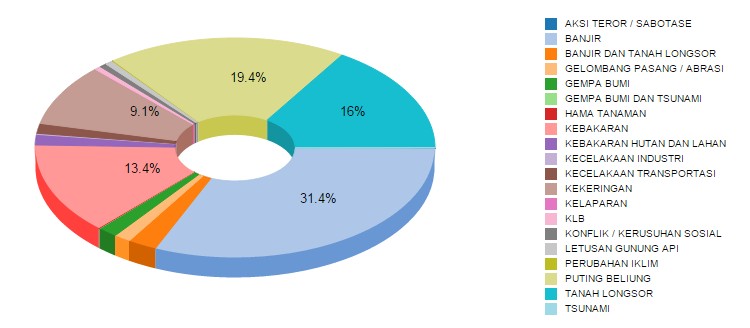 Menurut data Badan Nasional Penanggulangan Bencana bahwa bencana terbesar yang terjadi di Indonesia selama tahun 2014 adalah bencana banjir sebesar 31,4 %, selanjutnya angin puting beliung sebesar 19,4 %, dan disusul longsor dengan presentase sebesar 16 %. Bencana-bencana tersebut juga telah melanda beberapa Kabupaten/Kota dalam wilayah Provinsi Riau, dan bahkan ada yang sudah merupakan bencana rutin pada setiap tahun, seperti bencana banjir dan angin puting beliung. Dan jika dilihat pada awal tahun 2014, sekitar 96 % kejadian bencana di Indonesia masih di dominasi oleh bencana hidrometeorologi tersebut, seperti banjir, tanah longsor, puting beliung, gelombang pasang, banjir dan tanah longsor.Berdasarkan Undang-Undang Nomor 24 Tahun 2007 tentang Penanggulangan Bencana dan Peraturan Pemerintah Nomor 21 Tahun 2008 tentang Penyelenggaraan Penanggulangan Bencana, upaya penyelenggaraan penanggulangan bencana dilaksanakan berdasarkan pada aspek-aspek yang meliputi aspek ekonomi dan budaya masyarakat, kelestarian lingkungan hidup, kemanfaatan dan efektivitas serta lingkungan luas daerah.Dalam  upaya  penanggulangan  bencana  di  Indonesia,  visi  yang  ditetapkan  oleh Badan Nasional Penanggulangan Bencana adalah “Menjadikan Bangsa yang Tangguh Menghadapi Bencana”. Dalam mewujudkan visi tersebut ditetapkan 4 misi, yaitu :Membangun efektivitas dalam upaya pengurangan risiko bencana pada kawasan yang memiliki risiko bencana, terutama pada pusat-pusat pertumbuhan pembangunan, Meningkatkan efektivitas penanganan tanggap darurat,3.	Melakukan  optimalisasi  dan  percepatan  pemulihan  wilayah  pasca  bencana,  dan masyarakat yang terkena bencana untuk lebih mandiri.4.	Meningkatkan  kemampuan  dan  akuntabilitas  dalam  tata  kelola  penanggulangan bencana.Sesuai hasil kajian lingkungan strategis secara eksternal maupun internal serta sinkronisasi terhadap arah kebijakan dan strategi nasional dibidang penanggulangan bencana, Badan Nasional Penanggulangan Bencana menetapkan arah kebijakan dan strategi dalam kegiatan penanggulangan bencana dalam kurun waktu lima tahun mendatang (2014-2019) adalah:Tersedianya  perangkat  hukum  yang  mendorong  penyelenggaraan  penanggulangan bencana yang efektif dan mandiri di tingkat pusat hingga daerah secara proporsional.Terintegrasinya penanggulangan bencana pada kegiatan pembangunan yang dilakukan oleh pemerintah dan non pemerintah.Meningkatnya efektivitas mekanisme penyelenggaraan penanggulangan bencana.Diterapkannya strategi yang menjamin terlaksananya pemberdayaan masyarakat secara sinergi yang beroritentasi kepada penurunan risiko bencana dengan kearifan lokal dan kemandirian daerah.Meningkatnya  kemitraan  multi-pihak  (pemerintah,  lembaga  usaha  dan  masyarakat sipil) dalam penyelenggaraan penanggulangan bencana.Meningkatnya upaya pencegahan dan mitigasi untuk mengurangi potensi korban jiwa, kerugian ekonomi dan kerusakan lingkungan akibat bencana.Meningkatnya  kesiapsiagaan  dan  penanganan  darurat  untuk  menghadapi  bencana secara mandiri dan proaktif.Tersedianya  mekanisme  pendukung  dalam  menjamin  terselenggaranya  pemulihan dampak bencana secara mandiri, efektif dan bermartabat.Terselenggaranya  pemulihan  dampak  bencana  secara  lintas  sektor  sesuai  dengan Rencana Aksi Rehabilitasi dan Rekonstruksi Pascabencana.Meningkatnya  kapasitas  SDM  serta  kelembagaan  pemerintah  dan  non  pemerintah terkait penanggulangan bencana.Adapun Program Prioritas Badan Nasional Penanggulangan Bencana (BNPB) dalam penanggulangan bencana mencakup :1.  Peningkatan kapasitas daerah melalui :a.  Pelatihan penanggulangan bencana berbasis masyarakatb. Pelaksanaan gladi/simulasi kesiapsiagaanc. Penyusunan rencana penanggulangan bencana nasional (nasional disaster management plan)2. Penerapan standar teknik dalam :a.  Analisis risiko bencana b. Mitigasi bencanac.  Sistem peringatan diniRenstra BPBD Provinsi RiauSedangkan di level Provinsi, sasaran jangka menengah  BPBD Provinsi Riau terdiri dari 3 sasaran, yaitu:Terlaksananya Pencegahan dan kesiapsiagaan dalam upaya Pengurangan Resiko Bencana (PRB);Terlaksananya penanganan kedaruratan bencana;Terlaksananya pemulihan pasca bencana.Penajaman program dan kegiatan strategis dalam Renstra Badan Penanggulangan Bencana Daerah Tahun 2016-2021, mencakup: Rasio pengurangan resiko bencana pada kawasan rawan bencana serta persentase penanganan bencana yang sesuai dengan SOP. serta kegiatan strategis dalam kerangka reformasi birokrasi internal Badan Penanggulangan Bencana Daerah. Telaahan Rencana Tata Ruang WilayahJika ditinjau melalui rencana tata ruang wilayah, kebijakan dan strategi penataan ruang wilayah kabupaten diantaranya adalah melaksanakan kebijakan pengurangan resiko bencana.Dari isu strategis tersebut sasaran yang diharapkan salah satunya adalah menigkatnya ketangguhan masyarakat terhadap bencana yaitu dengan cara peningkatan kualitas masyarakat dalam menghadapi bencana dan pengembangan sistem manajemen penanganan bencana terpadu serta peningkatan kualitas pengelolaan rehabilitasi dan rekonstruksi pasca bencana.Pencapaian pengendalian kawasan rawan bencana alam sebagaimana dimaksud dengan strategi meliputi:Menetapkan kawasan rawan bencana alam sesuai sifat dan jenis bencana alam berupa bencana kebakaran hutan dan lahan, Abrasi, Puting Beliung dan Banjir;Mengidentifikasi tingkat resiko wilayah pada kawasan rawan bencana alam;Mengembangkan jalur dan ruang evakuasi bencana sesuai sifat dan jenis bencana, serta karakteristik wilayah;Mengembangkan sistem mitigasi bencana; danMengembangkan manajemen perencanaan, pencegahan, kesiapsiagaan dalam menghadapi bencana pada kawasan rawan bencana alam.Untuk mewujudan perencanaan dan pengendalian kawasan rawan bencana alam perlu dilakukan langkah-langkah sebagai berikut :Melakukan pemetaan kawasan rawan berupa bencana;Dilakukanya kegiatan-kegiatan sosialisai terhadap wilayah masyarakat yang memiliki potensi bahaya bencana;Pembangunan ruang evakuasi bencana;Pembangunan jalur-jalur evakuasi;Penetapan daerah rawan bencana sebagai kawasan konservasi.	Hal tersebut perlu segera dilakukan mengingat adanya beberapa hal yang selama  ini  menjadi  faktor  penghambat  pelayanan  Penanggulangan  Bencana Daerah sebagai berikut :Masih terbatasnya koordinasi BPBD dengan PD dalam penanggulangan bencana disebabkan minimnya kesadaran dan pemahaman masyarakat akan arti penting ancaman bencana. Sementara ini masih ada paradigma meremehkan bencana yang berimbas pada minimnya anggaran untuk kebencanaan. Padahal resiko yang ditimbulkan bencana selama ini berdampak serius pada tatanan kehidupan bermasyarakat. Semua hasil pembangunan selama bertahun-tahun dapat musnah hanya dalam waktu singkat.Keterlambatan  pelayanan  yang  diakibatkan  luasnya  wilayah  penanganan bencana sehingga diperlukan ekstra waktu tempuh karena jarak antara Badan Penanggulangan Bencana Daerah dengan lokasi kebencanaan yang ada.Penentuan Isu-isu StrategisBerdasarkan hasil telahaan dari Berbagai aspek seperti tugas dan fungsi Badan Penanggulangan Bencana Daerah Kabupaten Bengkalis, Visi dan Misi Kepala Daerah Renstra Badan Nasional Penanggulangan Bencana, Renstra Badan Penanggulangan Bencana Daerah Provinsi Riau, Renstra Badan Penanggulangan Bencana Daerah Kabupaten Bengkalis serta ditinjau dari tata ruang wilayah dapat disimpulkan dalam Penanggulangan Penanganan Penanggulangan Bencana, baik sebagai hal pendoorong maupun penghambat yang mempengaruhi Kinerja Badan Penanggulangan Bencana Daerah Kabupaten Bengkalis, diantaranya :Pelaksanakan kebijakan pengurangan resiko bencana (PRB)Peningkatan dan pembinaan pengurangan resiko bencana desa/kelurahanPemantapan koordinasi dan penyelenggaraan penanganan bencanaPelaksanaan keterpaduan penanganan bencanaPelaksanaan penanganan rehabilitasi dan rekonstruksi pasca bencanaIsu Strategis adalah permasalahan utama yang di sepakati untuk dijadikan perioritas penanganan selama 5 (lima) tahun mendatang sebagaimana di informasikan sebelumnya, Badan Penanggulangan Bencana Daerah Kabupaten Bengkalis mempunyai Tugas Fungsi melaksanakan segala urusan dan pelayanan Penanggulangan Bencana jika dikaitkan dengan beberapa faktor penghambat masih sulitnya koordinasi dengan Dinas / Instansi Kementerian dan Provinsi maka pelayanan jelas memakan waktu lama padahal disisi lain penanganan bencana membutuhkan waktu yang sesegera mungkin karena terkait dengan keselamatan harta benda dan nyawa pengungsi akibat kejadian bencana.Sasaran  dalam  Renstra  Badan  Penanggulangan  Bencana  Daerah Kabupaten Bengkalis Tahun 2016-2021, mencakup : Pengembangan sistem manajemen penanggulangan bencana, Penyempurnaan berbagai kebijakan dan peraturan perundang-undangan penanggulangan bencana, Pembangunan dan pengembangan sistem penyelenggaraan pelayanan administrasi dan penanggulangan   bencana,  penegakan  pelaksanaan   peraturan  perundang-undangan penanggulangan bencana, melanjutkan pembangunan dan pengembangan sistem informasi manajemen penanggulangan bencana, serta kegiatan strategis dalam kerangka reformasi birokrasi internal Badan Penanggulangan Bencana Daerah. Bidang penanggulangan bencana di daerah terutama, belum menjadi isu prioritas di dalam dokumen Rencana Pembangunan  Jangka Menengah  Daerah  (RPJMD) terkait bidang kebencanaan. Potensi ancaman bencana pada umumnya baru sebatas dijelaskan dan dideskripsikan dalam aspek geografis serta demografis kedaerahan. Ancaman bencana ini belum diangkat menjadi isu strategis pembangunan daerah ataupun telah dicantumkan sebagai isu strategis dalam rancangan teknokratik RPJMD namun tidak menjadi visi/misi politik calon kepala daerah. Akibat kurangnya perhatian mengenai isu kebencanaan ini, penganggaran bagi penanggulangan bencana di daerah dari sumber Badan Penanggulangan Bencana Daerah belum dapat mencukupi. Penyelenggaraan  Penanggulangan  Bencana  dapat di tuangkan dalam rencana pencegahan dini dan penanggulangan korban bencana alam. Rencana Penanggulangan Bencana  ini  memuat pengenalan ancaman dan kerentanan masyarakat, pilihan tindakan pengurangan risiko bencana, penentuan mekanisme kesiapan dan penanggulangan bencana, serta alokasi tugas, kewenangan,  dan  sumber  daya  yang  tersedia  di  daerah.  Proses  penyusunan  RPB memberikan  kesempatan  untuk  meningkatkan  koordinasi  dan  komunikasi  antar  instansi terkait dalam pembagian tugas dan mengenali kewenangan masing-masing. Pengintegrasian RPB ke dalam RPJMD merupakan upaya strategis untuk memastikan ketersediaan pendanaan bagi penyelenggaraan penanggulangan bencana di daerah. Terdapat berbagai macam upaya yang dapat dilakukan untuk mengintegrasikan RPB ke dalam RPJMD salah satunya dengan melakukan peningkatan kapasitas daerah di daerah. Sesuai dengan kaidah penyelenggaraan penanggulangan bencana, kapasitas penanggulangan bencana juga ditinjau pada fase terdapat potensi terjadinya bencana dan fase tanggap darurat. Pelaksanaan penanggulangan bencana pada fase tersebut mengharuskan adanya kapasitas perencana untuk menetapkan kebijakan dan strategi yang efektif untuk menanggulangi bencana. Sistem peringatan dini dan analisis risiko merupakan tuntutan kapasitas untuk mengembangkan skenario, kebijakan dan strategi kontijensi Selanjutnya  isu-isu  strategis  terkait  Penanggulangan  Bencana  di  Provinsi  Riau sesuai amanat Undang-Undang Nomor 24 Tahun 2007 :Penguatan Pengurangan Resiko Bencana    Penanggulangan Bencana dititikberatkan pada pengurangan resiko bencana, hal ini menjadi paradigma baru penanggulangan bencana, pemahaman terhadap pengurangan resiko bencana sangat minim. Dalam menyikapi isu ini Badan Penanggulangan Bencana Daerah Provinsi Riau mesti menjadi pelopor untuk pengurangan resiko bencana di Provinsi Riau agar masyarakat Riau terlindungi dari ancaman bencana.Pembenahan Sistem Penanggulangan BencanaPenanggulangan Bencana di Provinsi Riau selama ini cenderung bersifat Responsif, seharusnya dilakukan secara preventif, untuk mewujudkan itu perlu dibuat Sistem  Penanggulangan   Bencana   yang  handal  dengan  menerapkan   Manajemen Bencana baik pada saat Pra Bencana, Saat Bencana dan Pasca Bencana.Pemulihan Pasca BencanaPenanganan Bencana selama ini selalu fokus pada saat kejadian bencana, ketika bencana  telah  berakhir  semua  dianggap  sudah  berakhir,  sebagaimana  yang  kita saksikan terhadap jalan, turab, bangunan roboh akibat bencana terbiarkan begitu saja hingga bertahun-tahun.Semestinya sesuai dengan paradigma baru penanggulangan bencana pemulihan pasca bencana perlu dilakukan.Penguatan KelembagaanSebagai Lembaga yang dituntut eksistensinya agar mampu menjalankan amanat Undang-undang Nomor 24 Tahun 2007, Badan Penanggulangan Bencana Daerah Provinsi  Riau  masih  sangat  terbatas  dalam  hal  sarana,  prasarana,  serta  kapasitas aparatur tanggap darurat bencana.Pemberdayaan Masyarakat dan Dunia UsahaPenanggulangan Bencana adalah tanggung jawab bersama yaitu, Pemerintah, Masyarakat dan Dunia Usaha, namun saat ini pemahaman penanggulangan bencana adalah tanggung jawab bersama masih sangat minim sehingga perlu disosialisasikan agar masyarakat dan dunia usaha bisa berperan serta didalam penanggulangan bencana.BAB IVVISI, MISI, TUJUAN DAN SASARANVisi dan Misi BPBD Kabupaten BengkalisVisi BPBD Kabupaten Bengkalis 	Visi adalah gambaran ideal yang ingin dicapai oleh organisasi dimasa yang akan datang, yang merupakan pernyataan komitmen bersama dari seluruh anggota organisasi yang akan menerapkan rencana-rencana strategis dalam pencapaian visi organisasi. Visi Badan Penanggulangan Bencana Daerah Kabupaten Bengkalis disusun dengan mengacu kepada Visi Pembangunan Kabupaten Bengkalis yang tertuang dalam Rencana pembangunan Jangka Menengah Daerah (RPJMD) Tahun 2016-2021.	Seperti diketahui,Visi Pemerintah Kabupaten Bengkalis adalah; “Terwujudnya Kabupaten Bengkalis Sebagai Model Negeri Maju dan Makmur di Indonesia”. sedang Visi Badan Nasional Penanggulangan Bencana (BNPB) adalah; “Ketangguhan Bangsa Dalam Menghadapi Bencana”, maka dengan semangat dan alasan filosofis itu, Badan Penanggulangan Bencana Daerah Kabupaten Bengkalis merumuskan Visi:“Mewujudkan Ketangguhan Masyarakat Kabupaten Bengkalis Dalam Menghadapi Bencana ”.Visi tersebut bermakna bahwa masyarakat mempunyai kesadaran yang kuat dalam sebuah komunitas sehingga menghasilkan kesiapsiagaan dan kapasitas yang tinggi dalam menghadapi bencana. Dalam hal ini memiliki kemampuan untuk :Mengantisipasi ancaman yang ada di sekitarnya.Melindungi, dapat berupa perlawanan atau menghindari terhadap ancaman.Mengadaptasi terhadap ancaman yang terjadi.Bangkit kembali dari akibat bencana yang menimpanya.Misi BPBD Kabupaten BengkalisDalam upaya mewujudkan Visi Badan Penanggulangan Bencana Daerah Kabupaten Bengkalis, telah ditetapkan 3 (tiga) Misi yang  menjadi pedoman lima tahun kedepan adalah :Mewujudkan peran serta kepedulian masyarakat terhadap kesiapsiagaan dan resiko bencana.Mewujudkan pengelolaan penanggulangan Bencana yang handal dan komprehensif.Mewujudkan sistem manajemen dan pemerintahan yang baik.Gambar 4.1Hubungan Visi dan MisiPelaksanaan Misi dalam mewujudkan visi Kabupaten Bengkalis pada Badan Penanggulangan Bencana Daerah Kabupaten Bengkalis, terkait dengan paradigma penanggulangan bencana yang menekan manajemen resiko bencana sesuai Undang-undang Nomor 24 Tahun 2007 tentang Penanggulangan Bencana. Dalam hal ini dinyatakan bahwa penyelenggaraan penanggulangan bencana adalah serangkaian upaya yang meliputi penetapan kebijakan pembangunan yang beresiko timbulnya bencana, kegiatan pencegahan bencana, tanggap darurat, dan rehabilitasi. Dimana upaya pencegahan bencana yang sering terjadi di Kabupaten Bengkalis seperti Kebakaran Hutan dan Lahan, Banjir serta Angin Putting Beliung perlu dilakukan melalui peningkatan penataan lingkungan dan kebersihan.Selanjutnya, tugas pokok Badan Penanggulangan Bencana Daerah Kabupaten Bengkalis terkait Misi tersebut, berdasarkan Peraturan Bupati Bengkalis Nomor 65 Tahun 2016 tentang Uraian Tugas Pokok dan Fungsi serta rincian tugas pada Badan Penanggulangan Bencana Daerah Kabupaten Bengkalis, antara lain :Menetapkan pedoman dan pengarahan terhadap usaha penanggulangan bencana yang mencakup pencegahan bencana, penanganan darurat, rehabilitasi serta rekonstruksi secara adil dan setara.Menetapkan standarisasi serta kebutuhan penyelenggaraan penanggulangan bencana berdasarkan Peraturan Perundang-undangan.Menyusun, menetapkan dan menginformasikan peta rawan bencana.Menyusun dan menetapkan prosedur tetap penanggulangan bencana.Melaporkan penyelenggaraan penanggulangan bencana kepada kepala Daerah setiap bulan sekali dalam kondisi normal dan setiap saat dalam kondisi darurat bencana.Mengendalikan pengumpulan dan penyaluran uang dan barang.Mempertanggungjawabkan penggunaan anggaran yang diterima dari APBD. Tujuan dan Sasaran Jangka Menengah BPBD Tujuan Tujuan merupakan penjabaran atau implementasi dari pernyataan misi yang akan dicapai atau dihasilkan dalam jangka waktu 1 (satu) sampai 5 (lima) tahun. Dengan diformulasikannya tujuan strategis ini maka Badan Penanggulangan Bencana Daerah Kabupaten Bengkalis dapat secara tepat mengetahui apa yang harus dilaksanakan oleh organisasi memenuhi visi dan misinya untuk kurun waktu satu sampai lima tahun ke depan dengan mempertimbangkan sumber daya dan kemampuan yang dimiliki. Adapun tujuan strategis Badan Penanggulangan Bencana Daerah Kabupaten Bengkalis adalah sebagai berikut :Meningkatkan peran aktif masyarakat dan kepedulian pengurangan resiko bencana.Meningkatkan waktu respone penanggulangan bencana.Meningkatkan kualitas pelayanan pasca bencana.Meningkatkan capaian akuntabilitas kinerja dan keuangan.Untuk mengukur sejauhmana Badan Penanggulangan Bencana Daerah Kabupaten Bengkalis telah mencapai tujuan strategis yang telah ditetapkan, pada masing-masing tujuan strategis ditetapkan indikator kinerja dan target yang harus dicapai pada akhir tahun kelima (2021).Sasaran Sasaran Badan Penanggulangan Bencana Daerah Kabupaten Bengkalis merupakan bagian integral dalam proses perencanaan strategis dan merupakan dasar yang kuat untuk mengendalikan dan memantau pencapaian kinerja. Penjabaran mengenai sasaran pada masing-masing tujuan strategis dapat dilihat sebagai berikut :Peningkatan ketangguhan masyarakat terhadap bencana.Peningkatan kualitas waktu respone penanggulangan bencana terpadu.Peningkatan kualitas pelayanan rehabilitasi dan rekonstruksi pasca bencana.Peningkatan kualitas capaian kinerja dan keuangan.Untuk lebih jelasnya tentang tujuan dan sasaran jangka menengah pelayanan SKPD dapat dilihat pada sebagai berikut:Tabel 4.1TUJUAN DAN SASARAN JANGKA MENENGAH BADAN PENANGGULANGAN BENCANA DAERAH KABUPATEN BENGKALISTAHUN 2016-2021Tujuan ini merupakan tujuan strategis Badan Penanggulangan Bencana Daerah (BPBD) Kabupaten Bengkalis yang merupakan salah satu tujuan akhir. Tercapainya tujuan ini apabila seluruh Kecamatan/Desa/Kelurahan di akhir tahun 2021 sudah mencapai desa siaga bencana, sesuai dengan target dalam RPJMD dan Renstra Badan Penanggulangan Bencana Daerah (BPBD) Kabupaten Bengkalis.  Penjabaran dari tujuan ini secara lebih spesifik dan terukur adalah sebagai berikut: Dari tabel diatas dapat dilihat indikator-indikator pengukuran capaian sasaran dan tujuan jangka menengah SKPD. Agar lebih memudahkan pelaksanaan evaluasi dan pencapaian indikator tersebut, perlu dijelaskan formulasi perhitungan dari masing-masing indikator. Adapun formulasi masing-masing indikator dapat dilihat pada tabel berikut ini :Tabel 4.2Formulasi masing-masing indikator kinerja utama terhadap sasaranBAB VSTRATEGI DAN DAN ARAH KEBIJAKANStrategi dan Arah KebijakanStrategis dan arah kebijakan Badan Penanggulangan Bencana Daerah Kabupaten Bengkalis merupakan bagian integral dalam proses perencanaan strategis dan merupakan dasar yang kuat untuk mengendalikan dan memantau pencapaian kinerja. Penjabaran mengenai sasaran pada masing-masing tujuan strategis dapat dilihat pada tabel 5.1 Tabel 5.1Tujuan,Sasaran, Strategi dan kebijakanBAB VIRENCANA PROGRAM DAN KEGIATAN, INDIKATOR KINERJA, KELOMPOK SASARAN DAN PENDANAAN INDIKATIFRencana Program dan Kegiatan Untuk mewujudkan visi dan Misi Perangkat Daerah melalui pelaksanaan tugas pokok dan fungsinya, Badan Penanggulangan Bencana Daerah Kabupaten Bengkalis menetapkan program-program dan kegiatan-kegiatan yang akan dilaksanakan dalam kurun waktu 5 (lima) tahun kedepan. Perencanaan program dan kegiatan Perangkat Daerah berpedoman pada Program Pembangunan Daerah dalam RPJMD 2016-2021 menurut urusan pemerintahan sebagai berikut :Program Perangkat Daerah Badan Penanggulangan Bencana DaerahProgram Pelayanan Administrasi PerkantoranProgram Peningkatan Sarana dan Prasarana AparaturProgram Peningkatan Disiplin AparaturProgram Peningkatan Kapasiatas Sumber Daya AparaturProgram Peningkatan Pengembangan Sistem Pelaporan Capaian Kinerja dan KeuanganProgram Pencegahan Dini dan Penanggulangan Korban Bencana Alam Untuk pencapaian Program Strategis tersebut, Badan Penanggulangan Bencana DaerahKabupaten Bengkalis telah merencanakan berbagai kegiatan. Pelaksanaan kegiatan dilaksanakan secara rutin setiap tahunnya, namun demikian beberapa kegiatan di antaranya merupakan kegiatan baru, dan sebagian diantaranya berupa kegiatan penunjang maupun lanjutan. Kegiatan-kegiatan yang telah direncanakan tersebut antara lain sebagai berikut :6.2.    Matrik Rencana Program, Kegiatan, Indikator Kinerja, kelompok Sasaran dan Pendanaan IndikatifBAB VIIINDIKATOR KINERJA PERANGKAT DAERAH YANG MENGACU PADA TUJUAN DAN SASARAN RPJMDPencapaian kinerja Badan Penanggulangan Bencana Daerah Kabupaten Bengkalis digambarkan dan ditetapkan secara kualitatif dan kuantitatif yang mencerminkan gambaran capaian indicator kinerja program (outcomens/hasil) yang mencerminkan berfungsinya keluaran kegiatan jangka menengah dan indicator kegiatan (output/keluaran). Berikut ini, secara rinci indikator kinerja pada Badan Penanggulangan Bencana Daerah (BPBD) Kabupaten Bengkalis untuk kurun waktu 5 (lima) tahun 2016 – 2021 dapat dilihat pada Tabel 6.1 :Tabel 6.1Indikator Kinerja tahun 2016-2021BAB VIIIPENUTUPRESNTRA Badan Penanggulangan Bencana Daerah Kabupaten Bengkalis adalah dokumen yang berisikan program rencana PD dalam satu (1) tahun yang memuat kebijakan, program dan kegiatan pembangunan yang telah dilaksanakan langsung oleh pemerintah daerah maupun yang ditempuh dengan mendorong partisipasi masyarakat.Secara continiu dokumen ini juga menjadi acuan dalam pengambilan keputusan dan penyusunan rencana dimasa mendatang oleh para pemimpin manajemen dan seluruh staf Badan Penanggulangan Bencana Daerah Kabupaten Bengkalis sehingga diharapkan akan diperoleh peningkatan kinerja kearah yang lebih baik.Bengkalis,  24 Juli 2019KEPALA PELAKSANA BPBDKABUPATEN BENGKALISIr. H. TAJUL MUDARRIS, MTPembina Utama MudaNIP. 19630717 199303 1 005KATAPENGANTAR.................................................................................KATAPENGANTAR.................................................................................iDAFTAR ISI...........................................................................................DAFTAR ISI...........................................................................................iiBAB I PENDAHULUAN..........................................................................BAB I PENDAHULUAN..........................................................................11.1.Latar Belakang............................................................................11.2.Landasan Hukum........................................................................31.3.Maksud dan Tujuan....................................................................41.4.Sistematika Penulisan.................................................................4BAB II GAMBARAN UMUM PELAYANAN BPBDBAB II GAMBARAN UMUM PELAYANAN BPBD62.1.Tugas, Fungsi dan Struktur Organisasi.......................................62.2.Sumber Daya Aparatur BPBD......................................................262.3.Kinerja Pelayanan BPBD Periode 2016 – 2021.............................282.4.Tantangan dan Peluang Pengembangan Pelayanan......................30BAB III ISU-ISU STRATEGIS BERDASARKAN TUGAS DAN FUNGSIBAB III ISU-ISU STRATEGIS BERDASARKAN TUGAS DAN FUNGSI313.1.Identifikasi Permasalahan Berdasarkan Tugas dan Fungsi BPBD313.2.Telaah Visi, Misi RPJMD Kabupaten Bengkalis Tahun 2016 – 2021............................................................................................343.3.Telaah RENSTRA BNPB dan RENSTRA BPBD Prov. Riau.............353.4.Telaah Rencana Tata Ruang Wilayah...........................................393.5.Penentuan Isu-isu Strategis.........................................................40BAB IV VISI, MISI, TUJUAN DAN SASARANBAB IV VISI, MISI, TUJUAN DAN SASARAN444.1.Visi dan Misi BPBD Kabupaten Bengkalis....................................444.2.Tujuan dan Sasaran Jangka Menengah BPBD.............................48BAB V STRATEGI DAN ARAH KEBIJAKAN............................................BAB V STRATEGI DAN ARAH KEBIJAKAN............................................515.1.Strategi dan Arah Kebijakan 51BAB VI RENCANA PROGRAM DAN KEGIATAN, INDIKATOR KINERJABAB VI RENCANA PROGRAM DAN KEGIATAN, INDIKATOR KINERJAKELOMPOK SASARAN DAN PENDANAAN INDIKATIF.................536.1.Rencana Program dan Kegiatan...................................................536.2.Matrik Rencana Program, Kegiatan, Indikator Kinerja, Kelompok54Sasaran dan Pendanaan Indikatif...54BAB VII INDIKATOR KINERJA OPBD YANG MENGACU PADA TUJUAN DAN SASARAN RPJMD.........................................................................BAB VII INDIKATOR KINERJA OPBD YANG MENGACU PADA TUJUAN DAN SASARAN RPJMD.........................................................................64BAB VIII PENUTUP...............................................................................BAB VIII PENUTUP...............................................................................65NO.Klasifikasi PegawaiJumlah1.Pegawai ASN31 Orang2.Pegawai Tidak Tetap56 OrangJumlah87 OrangNO.PENDIDIKAN PEGAWAIJUMLAH1.S-25  Orang2.S-19  Orang3.D-III1  Orang4.SLTA14 Orang5.SLTP2  OrangJumlah31 OrangNO.Eselon/JabatanJUMLAH1.Eselon II.b1  Orang2.Eselon III.b4  Orang3.Eselon IV.a12  OrangJumlah17  OrangRPJMDRENSTRAVisiTerwujudnya kabupaten bengkalis sebagai model negeri maju dan makmur di IndonesiaMewujudkan Ketangguhan Masyarakat Kabupaten BengkalisDalam Menghadapi BencanaMisi 1Mewujudkan pemerintahan yang berwibawa, transparan dan bertanggung jawab serta dapat melaksanakan kepemimpinan dengan bijak, berani dan ikhlasMewujudkan peran serta kepedulian masyarakat terhadap kesiapsiagaan dan resiko bencana.Misi 2Mewujudkan pengelolaan potensi Daerah dan Sumber Manusia untuk Kemakmuran RakyatMewujudkan pengelolaan penanggulangan Bencana yang handal dan komprehensif.Misi 3Mewujudkan penyediaan infrastruktur  yang berkualitas untuk kesejahteraan rakyatMewujudkan sistem manajemen dan pemerintahan yang baik.Visi:Mewujudkan Ketangguhan Masyarakat Kabupaten Bengkalis dalam Menghadapi Bencana.Misi:Mewujudkan peran serta kepedulian masyarakat terhadap kesiapsiagaan dan resiko bencana.Mewujudkan pengelolaan penanggulangan bencana yang handal dan komprehensif.Mewujudkan sistem menajemen dan pemerintahan yang baik.NOTUJUANSASARAN INDIKATOR SASARANINDIKATOR SASARANTARGET TAHUNTARGET TAHUNTARGET TAHUNTARGET TAHUNTARGET TAHUNTARGET TAHUNNOTUJUANSASARAN INDIKATOR SASARANINDIKATOR SASARAN2016201720182019202020211.Meningkatkan Peran Aktif Masyarakat dan Kepedulian Pengurangan Resiko Bencana Meningkatnya Ketangguhan masyarakat terhadap Siaga bencanaPersentase desa/kelurahan masyarakat siaga bencanaPersentase desa/kelurahan masyarakat siaga bencana5%15%25%35%50%1.Meningkatkan Peran Aktif Masyarakat dan Kepedulian Pengurangan Resiko Bencana Meningkatnya Ketangguhan masyarakat terhadap Siaga bencanaLevel Tingkat KesiapsiagaanLevel Tingkat KesiapsiagaanLevel 2Level 2Level 3Level 4Level 42.Meningkatkan Respone Penanngulangan BencanaMeningkatnya Kualitas waktu respone penanggulangan BencanaRata-rata waktu respone kejadian bencana Rata-rata waktu respone kejadian bencana 20%50%70%85%100%2.Meningkatkan Respone Penanngulangan BencanaMeningkatnya Kualitas Tanggap DaruratPersentase bencana alam yang di tanggulangiPersentase bencana alam yang di tanggulangi15%20%25%30%50%3.Meningkatkan Pengelolaan Pasca BencanaMeningkatnya Kualitas Pengelolaan pasca bencanaPersentase penyelesaian rehabilitasi dan rekonstruksi pasca bencanaPersentase penyelesaian rehabilitasi dan rekonstruksi pasca bencana70%75%80%90%100%3.Meningkatkan Pengelolaan Pasca BencanaMeningkatnya Kualitas Pengelolaan pasca bencanaIndeks Kepuasan Masyarakat50%70%85%95%100%4.Meningkatkan capaian akuntabilitas kinerja dan keuanganMeningkatnya kualitas capaian kinerja Predikat akuntabilitas kinerjaCCCCBBBB4.Meningkatkan capaian akuntabilitas kinerja dan keuanganMeningkatnya kualitas capaian kinerja Persentase tindak lanjut pemeriksaan keuangan100%100%100%100%100%NOSASARAN INDIKATOR KINERJAUTAMADEFINISI OPERASIONAL/ PENJELASANFORMULASI PERHITUNGAN INDIKATOR1.Meningkatnya Ketangguhan masyarakat terhadap bencanaPersentase desa/kelurahan Masyarakat Siaga bencanaPunya pengetahuan masyarakat terhadap siaga bencana dengan pengetahuan yang dimiliki sesuai dengan kondisi bencanaMasyarakat desa/kelurahan  yang yang belum mendapat sosialisasi/eduksi pentingnya kesiapsiagaan dalam menghadapi bencana sangat minim1.Meningkatnya Ketangguhan masyarakat terhadap bencanaLevel Tingkat KesiapsiagaanPunya pengetahuan yg memadai, bersertifkat mengikuti pelatihan dan punya pengalaman menangani bencana lebih dari 2 kali kejadianLevel 4 : punya pengetahuan yg memadai, bersertifkat mengikuti pelatihan dan punya pengalaman menangani bencana lebih dari 2 kali kejadian2.Meningkatnya Kualitas waktu respone penanggulangan BencanaPersentase Rata-rata waktu respone kejadian bencana Tingkat  waktu siap tanggap saat kejadian bencana oleh petugas pusdatin di lokasi kurang dari 30 menit, dan  menginformasikan tim rescue sessuai SOP tanggap darurat'=(Jumlah waktu yang efektif kurang dari 24 jam)/(Jumlah respone time saat kejadian bencana) x100%2.Meningkatnya Kualitas waktu respone penanggulangan BencanaPersentase bencana alam yang di tanggulangiJumlah pemulihan daerah terdampak bencana melalui kegiatan rehabilitasi dan rekonstruksiJumlah bantuan yang disalurkan sesuai  jumlah penerima bantuan dewasa, anak-anak dan lansia.3.Meningkatnya Pengolahan pasca bencanaPersentase penyelesaian rehabilitasi dan rekonstruksi pasca bencana- Melaksanakan program Jitu Pasna yang di insruksikan dari BNPB pusat dalam pelaksananaan rehabilitasi dan rekonstruksi daerah pascabencana.- Melaksanakan peningkatan SDM tentang program jitupasna melalu pelatihan dari tahap proses pendataan lapangan  sampai dengan proses pembentukan dokumen jitupasna.3.Meningkatnya Pengolahan pasca bencana- Melaksanakan analisa kebutuhan pasca bencana.Membutuhkan sarana prasarana penunjang dalam pelaksanaan menganalisa pascabencana baik dilapangan maupun sebaliknya.3.Meningkatnya Pengolahan pasca bencana- Koordinasi program rehabilitasi dan rekonstruksi Renaksi terhadap kegiatan pelaksanaan BPBDPelatihan atau mengikuti seminar mengenai renaksi baik tingkat kabupaten provinsi maupun nasional.3.Meningkatnya Pengolahan pasca bencanaIndeks Kepuasan MasyarakatJenis bantuan sesuai dengan kondisi bencana (rumah, perkebunan/pertanian, ternak, fasilitas umum, kondisi kejiwaan masyarakat yang terdampak bencana)bencana/musibah yaitu berupa makanan siap saji dan logistik kebutuhan dasarJumlah luasan, kondisi fisik dan fasilitas yang terdampak bencana4.Meningkatnya kualitas capaian kinerjaPredikat akuntabilitas kinerjaJumlah Sumber Daya Aparatur SDM BPBD yang Profesional Handal dalam melaksanakan target kinerja sesuai yang direncanakanNilai hasil Evaluasi AKIP4.Meningkatnya kualitas capaian kinerjaPersentase tindak lanjut pemeriksaan keuanganJumlah hasil temuan yang berhasil di tindak lanjutiPersentase hasil temuan BPK/Inspektorat yang di tindak lanjutiVisi: Mewujudkan Ketangguhan Masyarakat Kabupaten Bengkalis dalam        Menghadapi BencanaVisi: Mewujudkan Ketangguhan Masyarakat Kabupaten Bengkalis dalam        Menghadapi BencanaVisi: Mewujudkan Ketangguhan Masyarakat Kabupaten Bengkalis dalam        Menghadapi BencanaVisi: Mewujudkan Ketangguhan Masyarakat Kabupaten Bengkalis dalam        Menghadapi BencanaMisi 1 : Mewujudkan peran serta kepedulian masyarakat terhadap kesiapsiagaan dan resiko bencana.Misi 1 : Mewujudkan peran serta kepedulian masyarakat terhadap kesiapsiagaan dan resiko bencana.Misi 1 : Mewujudkan peran serta kepedulian masyarakat terhadap kesiapsiagaan dan resiko bencana.Misi 1 : Mewujudkan peran serta kepedulian masyarakat terhadap kesiapsiagaan dan resiko bencana.TujuanSasaranStrategiArah kebijakan1. Meningkatkan Peran Aktif Masyarakat dan Kepedulian Pengurangan Resiko Bencana 1. Meningkatnya ketangguhan Masyarakat terhadap Bencana1. Peningkatan kualitas masyarakat dalam menghadapi Bencana1. Melaksanakan kebijakan Pengurangan Resiko Bencana Misi 2 : Mewujudkan pengelolaan penangguangan bencana yang handal dan             KomprehensifMisi 2 : Mewujudkan pengelolaan penangguangan bencana yang handal dan             KomprehensifMisi 2 : Mewujudkan pengelolaan penangguangan bencana yang handal dan             KomprehensifMisi 2 : Mewujudkan pengelolaan penangguangan bencana yang handal dan             KomprehensifTujuanSasaranStrategiArah kebijakan1. Meningkatkan Respone Penanggulangan Bencana1. Meningkatnya kualitas waktu Respone Penanggulangan Bencana1. Meningkatnya Sistem Manajemen penanganan Bencana Terpadu1.  Pemantapan penyelenggaraan penanganan bencana1. Meningkatkan Respone Penanggulangan Bencana2. Meningkatnya Kualitas Pengelolaan Pasca Bencana1. Meningkatnya Sistem Manajemen penanganan Bencana Terpadu2. Pelaksanaan keterpaduan Penanganan Bencana2. Meningkatkan Pengelolaan Pasca Bencana1. Meningkatnya Kualitas Pengelolaan Pasca Bencana2. Peningkatan kualitas pengelolaan rehabilitasi dan rekonstruksi pasca bencana1. Pelaksanaan penanganan rehabilitasi dan rekonstruksi pasca bencanaMisi 3 : Mewujudkan sistem manajemen dan pemerintahan yang baikMisi 3 : Mewujudkan sistem manajemen dan pemerintahan yang baikMisi 3 : Mewujudkan sistem manajemen dan pemerintahan yang baikMisi 3 : Mewujudkan sistem manajemen dan pemerintahan yang baikTujuanSasaranStrategiArah kebijakan1. Meningkatkan Capaian Akuntabilitas Kinerja dan Keuangan1. Meningkatnya kualitas Capaian Kinerja1. Peningkatan Tata Kelola dan Manajemen Pemerintahan yang Baik1.  Mewujudkan Akuntabilitas Pengelolaan Kinerja dan KeuanganNoTujuanSasaranIndikator Kinerja SasaranKodeProgram dan KegiatanIndikator Kinerja Program (outcome) dan Kegiatan (output)Data Capaian Pada Awal Tahun PerencanaanTarget kinerja Program dan Kerangka Pendanaan IndikatifTarget kinerja Program dan Kerangka Pendanaan IndikatifTarget kinerja Program dan Kerangka Pendanaan IndikatifTarget kinerja Program dan Kerangka Pendanaan IndikatifTarget kinerja Program dan Kerangka Pendanaan IndikatifTarget kinerja Program dan Kerangka Pendanaan IndikatifTarget kinerja Program dan Kerangka Pendanaan IndikatifTarget kinerja Program dan Kerangka Pendanaan IndikatifTarget kinerja Program dan Kerangka Pendanaan IndikatifTarget kinerja Program dan Kerangka Pendanaan IndikatifKondisi Kinerja pada akhir periode Renstra Kondisi Kinerja pada akhir periode Renstra NoTujuanSasaranIndikator Kinerja SasaranKodeProgram dan KegiatanIndikator Kinerja Program (outcome) dan Kegiatan (output)Data Capaian Pada Awal Tahun Perencanaan2017201720182018201920192020202020212021Kondisi KinerjaKondisi KinerjaNoTujuanSasaranIndikator Kinerja SasaranKodeProgram dan KegiatanIndikator Kinerja Program (outcome) dan Kegiatan (output)Data Capaian Pada Awal Tahun PerencanaanTargetRp.TargetRp.TargetRp.TargetRp.TargetRp.TargetRp.123456789101112131415161718191Meningkatnya tata kelola administrasi, sarana prasarana dan akuntabilita s kinerja dan keuanganMeningkatnya kualitas pengelolaan administrasiCakupan pelayanan administrasi umum dan kepegawaian 100%3.00.3.00.07.01.01Program Pelayanan Administrasi PerkantoranPersentase pemenuhan layanan administrasi kantor (umum dan kepegawaian)100%    1.044.600.000 100%    1.884.495.000 100%        2.123.895.000 100%      2.196.854.100 100%      2.196.854.100 100%      9.446.698.200 1Meningkatnya tata kelola administrasi, sarana prasarana dan akuntabilita s kinerja dan keuanganMeningkatnya kualitas pengelolaan administrasiCakupan pelayanan administrasi umum dan kepegawaian 100%3.00.07.01.01.001Penyediayaan Jasa Surat Menyuratjumlah surat masuk dan keluar yang dilayani dalam 1 tahun, jumlah tenaga Administrasi, Operator komputer tenaga arsip yang disediakan dalam 1 tahun2800 Lembar, 1  Orang           36.000.000 2800 lembar,   1  Orang           36.600.000 1650 lembar,   1  Orang               33.600.000 2000 lembar,   3  Orang             68.200.000 2000 lembar,   3  Orang             68.200.000 11250 Lembar, 9 Orang            242.600.000 1Meningkatnya tata kelola administrasi, sarana prasarana dan akuntabilita s kinerja dan keuanganMeningkatnya kualitas pengelolaan administrasiCakupan pelayanan administrasi umum dan kepegawaian 100%3.00.07.01.01.002Penyediaan Jasa Komunikasi Sumber Daya Air dan ListrikTerlaksananya layanan jasa telpon, internet, air dan listrik dalam 1 tahun12 Bulan         125.000.000 12 Bulan          222.000.000 12 Bulan             240.000.000 12 Bulan           249.600.000 12 Bulan            249.600.000 60 Bulan         1.086.200.000 1Meningkatnya tata kelola administrasi, sarana prasarana dan akuntabilita s kinerja dan keuanganMeningkatnya kualitas pengelolaan administrasiCakupan pelayanan administrasi umum dan kepegawaian 100%3.00.07.01.01.006Penyediaan Jasa Pemeliharaan dan Perizinan Kendaraan Dinas/OperasionalJumlah Kendaraan Dinas/Operasional yang dipelihara dalam 1 Tahun4 Unit           20.000.000 10 Unit           48.000.000 9 Unit             250.000.000 15 Unit             92.500.000 15 Unit             92.500.000 53 Unit            503.000.000 1Meningkatnya tata kelola administrasi, sarana prasarana dan akuntabilita s kinerja dan keuanganMeningkatnya kualitas pengelolaan administrasiCakupan pelayanan administrasi umum dan kepegawaian 100%3.00.07.01.01.008Penyediaan Jasa Kebersihan KantorJumlah Peralatan dan Bahan Kebersihan yang disediakan dalam Satu Tahun; Jumlah Tenaga Kebersihan yang disediakan dalam Satu Tahun24 Item,      4 Orang         100.000.000 22 Item, 12 Orang          299.270.000 21 Item, 4 Orang             299.270.000 21 Item, 8 Orang           164.350.000 21 Item, 8 Orang            164.350.000 109 Item, 36 Orang         1.027.240.000 1Meningkatnya tata kelola administrasi, sarana prasarana dan akuntabilita s kinerja dan keuanganMeningkatnya kualitas pengelolaan administrasiCakupan pelayanan administrasi umum dan kepegawaian 100%3.00.07.01.01.010Penyediaan Alat Tulis KantorJumlah Alat Tulis yang Tersedia dalam 1 Tahun58 Item         100.000.000 60 Item          129.925.000 36 Item             129.925.000 38 Item           101.139.100 36 Item            101.139.100 228 Item            562.128.200 1Meningkatnya tata kelola administrasi, sarana prasarana dan akuntabilita s kinerja dan keuanganMeningkatnya kualitas pengelolaan administrasiCakupan pelayanan administrasi umum dan kepegawaian 100%3.00.07.01.01.011Penyediaan Barang Cetakan dan PengandaanJumlah barang cetakan dan penggandaan yang terpenuhi dalam 1 tahun8 Item           50.000.000 8 Item           58.700.000 8 Item               58.700.000 8 Item             64.250.000 8 Item             64.250.000 40 Item            295.900.000 1Meningkatnya tata kelola administrasi, sarana prasarana dan akuntabilita s kinerja dan keuanganMeningkatnya kualitas pengelolaan administrasiCakupan pelayanan administrasi umum dan kepegawaian 100%3.00.07.01.01.012Penyediaan Komponen Instalasi Listrik/Penerangan Bangunan KantorJumlah Komponen instalasi listrik/penerangan bangunan kantor dalam 1 tahun12 Item           30.000.000  12 Item            85.000.000 11 Item               85.000.000 11 Item             75.615.000 11 Item             75.615.000 57 Item            351.230.000 1Meningkatnya tata kelola administrasi, sarana prasarana dan akuntabilita s kinerja dan keuanganMeningkatnya kualitas pengelolaan administrasiCakupan pelayanan administrasi umum dan kepegawaian 100%3.00.07.01.01.015Penyediaan Bahan Bacaan dan Peraturan Perundang-undanganJumlah bahan bacaan dan praturan perundang-undangan yang disediakan dalam 1 tahun3600 Exp           30.000.000  10080 Exp            56.400.000 10080 Exp               56.400.000 10080 Exp             56.400.000 10080 Exp             56.400.000 439200 Exp            255.600.000 1Meningkatnya tata kelola administrasi, sarana prasarana dan akuntabilita s kinerja dan keuanganMeningkatnya kualitas pengelolaan administrasiCakupan pelayanan administrasi umum dan kepegawaian 100%3.00.07.01.01.017Penyediaan Makanan dan MinumanJumlah box/porsi makanan dan minum untuk keperluan rapat dan kegiatan BPBD Kabupaten Bengkalis Setiap tahunnya1000 Box           50.000.000 1000 Box           60.000.000 13000 Box               82.400.000 18374 Box           174.000.000 18374 Box            174.000.000 51748 Box            540.400.000 1Meningkatnya tata kelola administrasi, sarana prasarana dan akuntabilita s kinerja dan keuanganMeningkatnya kualitas pengelolaan administrasiCakupan pelayanan administrasi umum dan kepegawaian 100%3.00.07.01.01.018Rapat-rapat Koordinasi dan Konsultasi ke luar daerah dan Dalam DaerahFrekuensi dilakukannya  Koordinasi dan Konsultasi Luar dan Dalam daerah  200 kali          350.000.000  300 kali           700.000.000  300 kali              700.000.000  330 kali            850.000.000  330 kali             850.000.000  1460 kali          3.450.000.000 1Meningkatnya tata kelola administrasi, sarana prasarana dan akuntabilita s kinerja dan keuanganMeningkatnya kualitas pengelolaan administrasiCakupan pelayanan administrasi umum dan kepegawaian 100%3.00.07.01.01.019Penyediaan Jasa Keamanan KantorJumlah Tenaga Keamanan Kantor  8 Orang          153.600.000  8  Orang           153.600.000  8  Orang              153.600.000  12  Orang            230.400.000  12 Orang             230.400.000  48 Orang             921.600.000 1Meningkatnya tata kelola administrasi, sarana prasarana dan akuntabilita s kinerja dan keuanganMeningkatnya kualitas pengelolaan administrasiCakupan pelayanan administrasi umum dan kepegawaian 100%3.00.07.01.01.033Penyediaan Jasa Sopir KantorJumlah Tenaga Sopir Kantor  2 Orang              38.400.000  2 Orang              38.400.000  4 Orang              76.800.000 1Meningkatnya tata kelola administrasi, sarana prasarana dan akuntabilita s kinerja dan keuanganMeningkatnya kualitas pengelolaan administrasiCakupan pelayanan administrasi umum dan kepegawaian 100%3.00.07.01.01.034Publikasi Informasi PembangunanJumlah media informasi yang disediakan dalam 1 tahun40 Media           35.000.000 40 Media               35.000.000 50 Media             32.000.000 50 Media             32.000.000 180 Media            134.000.000 2Meningkatn ya kualitas pengelolaan administrasiCakupan
pengelolaan sarana dan
prasarana aparatur
100%3.00.3.00.07.01.02Program Peningkatan Sarana dan Prasarana AparaturPersentase pemenuhan prasarana dan  sarana termasuk pemeliharaan  100%    1.423.798.600 100%    3.428.850.000 100%        3.764.295.000 100%      9.805.936.700 100%      9.805.936.700 100%    28.228.817.000 2Meningkatn ya kualitas pengelolaan administrasiCakupan
pengelolaan sarana dan
prasarana aparatur
100%3.00.07.01.02.005Pengadaan Kendaraan Dinas/OperasionalJumlah Kendaraan dinas operasional yang tersedia dalam 1 tahun 25 unit         2.516.310.000  25 unit          2.516.310.000  56 unit          5.032.620.000 2Meningkatn ya kualitas pengelolaan administrasiCakupan
pengelolaan sarana dan
prasarana aparatur
100%3.00.07.01.02.007Pengadaan Perlengkapan Gedung KantorJumlah Perlengkapan Kantor yang tersedia dalam 1 tahun 19 Unit          161.299.600  21 unit        1.326.500.000  21 unit           1.292.600.000  46 Unit         1.396.470.000  46 Unit          1.396.470.000  103 unit          5.573.339.600 2Meningkatn ya kualitas pengelolaan administrasiCakupan
pengelolaan sarana dan
prasarana aparatur
100%3.00.07.01.02.009Pengadaan Peralatan gedung KantorJumlah Peralatan Gedung kantor yang tersedia dalam 1 tahun 20 Unit            99.499.000  61 unit           293.350.000  10 Unit, 36 set              314.195.000  29 Unit            396.620.000  29 Unit             396.620.000  111 Unit, 108 Set          1.500.284.000 2Meningkatn ya kualitas pengelolaan administrasiCakupan
pengelolaan sarana dan
prasarana aparatur
100%3.00.07.01.02.010Pengadaan MebeleurJumlah Mebeleur Kantor yang tersedia dalam 1 Tahun 55 unit           100.000.000  55 unit              100.000.000  94 unit, 1 set            198.420.000  94 unit, 1 set             198.420.000  220 Unit             596.840.000 2Meningkatn ya kualitas pengelolaan administrasiCakupan
pengelolaan sarana dan
prasarana aparatur
100%3.00.07.01.02.011Pengadaan Kendaraan Apung Jumlah kendaraan dinas/operasional apung yang tersedia dalam 1 tahun 2 Unit            360.920.000  2 Unit             360.920.000  2 Unit             721.840.000 2Meningkatn ya kualitas pengelolaan administrasiCakupan
pengelolaan sarana dan
prasarana aparatur
100%3.00.07.01.02.022Pemeliharaan Rutin/Berkala Gedung KantorFrekuensi yang dilakukan Pemeliharaan Gedung kantor dalm 1 tahun 20 Kali          425.000.000  30 Kali           684.000.000  50 Kali              982.500.000  15 Kali            350.000.000  15 Kali             350.000.000  130 Kali          2.791.500.000 2Meningkatn ya kualitas pengelolaan administrasiCakupan
pengelolaan sarana dan
prasarana aparatur
100%3.00.07.01.02.024Pemeliharaan Rutin/Berkala Kendaraan Dinas / OperasionalJumlah Kendaraan Dinas/Operasional yang dilakukan Pemeliharaan 8 Unit          388.000.000  9 Unit           500.000.000  9 Unit              425.000.000  15 Unit            518.000.000  15 Unit             518.000.000  44 Unit          2.349.000.000 2Meningkatn ya kualitas pengelolaan administrasiCakupan
pengelolaan sarana dan
prasarana aparatur
100%3.00.07.01.02.028Pemeliharaan Rutin/Berkala Peralatan Gedung KantorFrekuensi peralatan dan perlengkapan gedung kantor yang dipelihara dalam 1 tahun  100 Kali            75.000.000  100 Kali           175.000.000  100 Kali              150.000.000  100 Kali            100.000.000  100 Kali             100.000.000  500 Unit             600.000.000 2Meningkatn ya kualitas pengelolaan administrasiCakupan
pengelolaan sarana dan
prasarana aparatur
100%3.00.07.01.02.030Pemeliharaan Rutin/Berkala Kendaraan ApungJumlah kendaraan apung yang dikeluarkan pemeliharaan dalam 1 tahun 2 Unit          275.000.000 4 Unit          350.000.000  4 Unit              500.000.000  4 Unit            500.000.000  4Unit             500.000.000 21 Unit         2.125.000.000 2Meningkatn ya kualitas pengelolaan administrasiCakupan
pengelolaan sarana dan
prasarana aparatur
100%3.00.07.01.02.042Rehabilitasi Sedang/Berat Gedung KantorJumlah gedung yang direhabilitasi sedang/berat 3 unit         2.628.156.700  3 unit          2.628.156.700  3 unit          5.256.313.400 2Meningkatn ya kualitas pengelolaan administrasiCakupan
pengelolaan sarana dan
prasarana aparatur
100%3.00.07.01.02.055Pembangunan Fasilitas Gedung KantorTerpenuhinya sarana dan prasarana fasilitas gedung kantor 4 paket            614.920.000  4 paket             614.920.000  4 paket          1.229.840.000 2Meningkatn ya kualitas pengelolaan administrasiCakupan
pengelolaan sarana dan
prasarana aparatur
100%3.00.07.01.02.285Peningkatan sarana dan prasarana pendukung kendaraan apungJumlah hangar kendaraan apung yang tersedia dalam 1 tahun 1 unit            226.120.000  1 unit             226.120.000  1 unit             452.240.000 3 Meningkatn
ya kualitas sumberdaya dan kinerja aparaturCakupan
peningkatan kinerja dan disiplin aparatur
95%3.00.3.00.07.01.03Program Peningkatan Disiplin AparaturPersentase pemenuhan sarana penunjang disiplin aparatur100%       100.000.000 100%       100.000.000 100%           200.000.000 100%         245.900.000 100%         245.900.000 100%         891.800.000  Meningkatn
ya kualitas sumberdaya dan kinerja aparaturCakupan
peningkatan kinerja dan disiplin aparatur
95%3.00.07.01.03.011Pengandaan Pakaian Petugas Lapangan dan PerlengkapannyaJumlah pakaian dinas kerja lapangan 200 Pasang          100.000.000  200 Pasang           100.000.000  200 Pasang              200.000.000  233 Pasang            245.900.000  233 Pasang             245.900.000  1070 Pasang             891.800.000 4Meningkatn
ya kualitas sumber daya dan kinerja aparaturCakupan
peningkata n dan pengemban gan kompetensi tenaga ASN BPBD3.00.3.00.07.01.05Program Peningkatan Kapasitas Sumber Daya AparaturPersentase pegawai yang memiliki kompetensi sesuai fungsinya100%       100.000.000 100%       580.000.000 100%           580.000.000 100%         928.325.000 100%         928.325.000       3.116.650.000 4Meningkatn
ya kualitas sumber daya dan kinerja aparaturCakupan
peningkata n dan pengemban gan kompetensi tenaga ASN BPBD3.00.07.01.05.010Bimbingan Teknis Tentang Pelayanan Publik Instansi PemerintahJumlah sumber daya aparatur yang mengikuti diklat 40 Orang          100.000.000  40 Orang           150.000.000  40 Orang              150.000.000  40 orang            300.000.000  40 orang             300.000.000  200 orang          1.000.000.000 4Meningkatn
ya kualitas sumber daya dan kinerja aparaturCakupan
peningkata n dan pengemban gan kompetensi tenaga ASN BPBD3.00.07.01.05.131Pelatihan Manajemen Penanggulangan BencanaPersentase kemampuan aparatur dalam penanggulangan bencana100%          130.000.000 100%             130.000.000 100%                          -   100%                          -   100%            260.000.000 4Meningkatn
ya kualitas sumber daya dan kinerja aparaturCakupan
peningkata n dan pengemban gan kompetensi tenaga ASN BPBD3.00.07.01.05.154Bimbingan Teknis Penanggulangan BencanaJumlah Petugas Rescue Penanggulangan bencana yang Profesional Handal30 Orang          200.000.000 30 Orang             200.000.000 30 Orang           200.000.000 30 Orang            200.000.000 120 Orang            800.000.000 4Meningkatn
ya kualitas sumber daya dan kinerja aparaturCakupan
peningkata n dan pengemban gan kompetensi tenaga ASN BPBD3.00.07.01.05.165Pendidikan Latihan Dasar RESCUE Penanggulangan BencanaJumlah petugas rescue penanggulangan yang mengikuti pelatihan dasar penanggulangan bencana40 Orang          100.000.000 40 Orang             100.000.000             200.000.000 4Meningkatn
ya kualitas sumber daya dan kinerja aparaturCakupan
peningkata n dan pengemban gan kompetensi tenaga ASN BPBD3.00.07.01.05.195Bimbingan Teknis Rencana Aksi Rehabilitasi dan Rekonstruksi BencanaJumlah peserta yang mengikuti bimtek rencana aksi rehabilitasi dan rekonstruksi bencana50 orang           121.140.000 50 orang            121.140.000 100 Orang            242.280.000 4Meningkatn
ya kualitas sumber daya dan kinerja aparaturCakupan
peningkata n dan pengemban gan kompetensi tenaga ASN BPBD3.00.07.01.05.196Bimbingan Teknis Pusat Data dan Informasi (PUSDATIN)Jumlah peserta pusdatin yang mengikuti bimbingan teknis17 Orang           307.185.000 17 Orang            307.185.000 39 Orang            614.370.000 5Meningkatn
ya kualitas sumberdaya dan kinerja aparatur
 Meningkatn
ya kualitas capaian
kinerja dan penatausah aan keuanganCakupan
laporan realisasi
anggaran dan tindaklanjut hasil pemeriksaa n keuangan3.00.3.00.07.01.06Program Peningkatan Pengembangan Sistem Pelaporan Capaian Kinerja dan KeuanganPersentase pelaporan capaian kinerja dan keuangan dilaksanakan tepat waktu100%       250.000.000 100%       777.307.500 100%           930.000.000 100%      1.522.181.100 100%      1.522.181.100 100%      5.001.669.700 Meningkatn
ya kualitas sumberdaya dan kinerja aparatur
 Meningkatn
ya kualitas capaian
kinerja dan penatausah aan keuanganCakupan
laporan realisasi
anggaran dan tindaklanjut hasil pemeriksaa n keuangan3.00.07.01.06.032Peningkatan Pusat Data dan Informasi (PUSDATIN) Jumlah Petugas pusdatin Penanggulangan Bencana13 Orang         250.000.000 16 Orang          550.000.000 17 Orang             650.000.000  22 Orang            927.707.000  22 Orang             927.707.000  90 Orang          3.305.414.000 Meningkatn
ya kualitas sumberdaya dan kinerja aparatur
 Meningkatn
ya kualitas capaian
kinerja dan penatausah aan keuanganCakupan
laporan realisasi
anggaran dan tindaklanjut hasil pemeriksaa n keuangan3.00.07.01.06.043Penyusunan Dokumen Perencanaan dan PelaporanJumlah laporan dan dokumen perencanaan yang disusun-                        -   6 Laporan           20.000.000 6 Laporan               30.000.000  6 Laporan            338.018.700  6 Laporan             338.018.700  24 Laporan             726.037.400 Meningkatn
ya kualitas sumberdaya dan kinerja aparatur
 Meningkatn
ya kualitas capaian
kinerja dan penatausah aan keuanganCakupan
laporan realisasi
anggaran dan tindaklanjut hasil pemeriksaa n keuangan3.00.07.01.06.044Monitoring dan Evaluasi Pelaksanaan Penanggulangan Bencanajumlah laporan data kejadian bencana dikecamatan-                        -   22 Laporan          207.307.500 22 Laporan             250.000.000 22 Laporan           256.455.400 22 Laporan            256.455.400 88 Laporan            970.218.300 6Meningkatkan Peran Aktif Masyarakat dan Kepedulian Pengurangan Resiko BencanaMeningkatnya Ketangguhan Masyarakat Terhadap BencanaPersentase Desa/ kelurahan tangguh Bencana6.00.01.3.00.07.01.22Program Pencegahan Dini dan Penanggulangan Korban Bencana AlamPersentase Kesiapsiagaan Masyarakat Terhadap Bencana100%    2.307.250.800 100%    2.900.700.300 100%        5.885.241.800 100%    12.676.462.576 100%    13.533.333.776 100%    38.102.989.252 6Meningkatkan Peran Aktif Masyarakat dan Kepedulian Pengurangan Resiko BencanaMeningkatnya Ketangguhan Masyarakat Terhadap BencanaPersentase Desa/ kelurahan tangguh Bencana6.00.01.22.001Pemantauan dan Penyebarluasan Informasi Potensi Bencana AlamTersedianya informasi pemantauan dan informasi rawan bencana 8 Kecamatan          248.785.600  11 Kecamatan           340.475.600  11 Kecamatan              202.011.700  11 Kecamatan            424.778.200  11 Kecamatan             424.778.200  52 Kecamatan          1.640.829.300 6Meningkatkan Peran Aktif Masyarakat dan Kepedulian Pengurangan Resiko BencanaMeningkatnya Ketangguhan Masyarakat Terhadap BencanaPersentase Desa/ kelurahan tangguh Bencana6.00.01.22.011Rakor Penanggulangan Bencana AlamJumlah Peserta yang mengikuti Rapat koordinasi Penanggulangan Bencana Alam 80 Orang          225.126.400  80 Orang  160 Orang             225.126.400 6Meningkatkan Peran Aktif Masyarakat dan Kepedulian Pengurangan Resiko BencanaMeningkatnya Ketangguhan Masyarakat Terhadap BencanaPersentase Desa/ kelurahan tangguh Bencana6.00.01.22.031Penguatan Kapasitas Anggota Masyarakat Peduli Bencana Kec. Bukit Batu dan Siak KecilTerlaksananya penguatan kapasitas pemberdayaan masyarakat peduli bencana2 Kecamatan         250.000.000  2 Kecamatan             250.000.000 6Meningkatkan Peran Aktif Masyarakat dan Kepedulian Pengurangan Resiko BencanaMeningkatnya Ketangguhan Masyarakat Terhadap BencanaPersentase Desa/ kelurahan tangguh Bencana6.00.01.22.032Pembangunan Fasilitas Rambu-Rambu dan Pos Penjagaan Pengurangan Resiko BencanaTersedianya Pos dan Rambu -rambu Pencegahan pengurangann resiko bencana1 Lokasi          376.859.200 1 Lokasi            376.859.200 6Meningkatkan Peran Aktif Masyarakat dan Kepedulian Pengurangan Resiko BencanaMeningkatnya Ketangguhan Masyarakat Terhadap BencanaPersentase Desa/ kelurahan tangguh Bencana6.00.01.22.033Penyusunan Strategi dan Kebijakan Penanggulangan Bencana Berbasis Masyarakat di Kab. BengkalisTersedianya data informasi strategi kebijakan penanggulangan bencana dalam kecamatan sekabupaten bengkalis1 Dokumen           599.478.847 1 Dokumen            599.478.847 1 Dokumen         1.198.957.694 6Meningkatkan Peran Aktif Masyarakat dan Kepedulian Pengurangan Resiko BencanaMeningkatnya Ketangguhan Masyarakat Terhadap BencanaPersentase Desa/ kelurahan tangguh Bencana6.00.01.22.034Sosialisasi Peringatan Dini Penanggulangan Bencana Secara TerpaduJumlah Aparatur dan Masyarakat yang mengikuti sosialisasi peringatan dini penanggulangan bencana secara terpadu1 Dokumen            800.000.000 6Meningkatkan Peran Aktif Masyarakat dan Kepedulian Pengurangan Resiko BencanaMeningkatnya Ketangguhan Masyarakat Terhadap BencanaPersentase Desa/ kelurahan tangguh Bencana6.00.01.22.035Penguatan Kapasitas Pemberdayaan Masyarakat Peduli Bencana Jumlah Kecamatan Penguatan Kapasitas pemberdayaan masyarakat peduli bencana 11 Kecamatan           250.000.000  11 Kecamatan              250.000.000  22 Kecamatan             500.000.000 6Meningkatkan Peran Aktif Masyarakat dan Kepedulian Pengurangan Resiko BencanaMeningkatnya Ketangguhan Masyarakat Terhadap BencanaPersentase Desa/ kelurahan tangguh Bencana6.00.01.22.040Rapat koordinasi penetapan status siaga darurat bencana asap akibat kebakaran hutan dan lahanJumlah peserta rapat koordinasi penetapan status siaga darurat bencana asap akibat kebakaran hutan dan lahan 450 orang             177.901.200  450 orang              177.901.200  900 orang              355.802.400 6Meningkatkan Peran Aktif Masyarakat dan Kepedulian Pengurangan Resiko BencanaMeningkatnya Ketangguhan Masyarakat Terhadap BencanaPersentase Desa/ kelurahan tangguh Bencana6.00.01.22.041Penyusunan Ranperda Strategi dan Kebijakan Penanggulangan Bencana Berbasis Masyarakat di Kab.BengkalisJumlah dokumen strategi dan kebijakan penanggulangan bencana berbasis masyarakat1 Dokumen            428.435.600 1 Dokumen            428.435.600 6Meningkatkan Peran Aktif Masyarakat dan Kepedulian Pengurangan Resiko BencanaMeningkatnya Ketangguhan Masyarakat Terhadap BencanaPersentase Desa/ kelurahan tangguh Bencana6.00.01.22.042Sosialisasi Perda Strategi dan Kebijakan Penanggulangan Bencana Berbasis Masyarakat di Kab. BengkalisJumlah Peserta yang mengikuti Sosialisasi Perda Strategi dan Kebijakan Penanggulangan Bencana Berbasis Masyarakat di Kab. Bengkalis60 Orang            428.435.600 60 Orang            428.435.600 6Meningkatkan Peran Aktif Masyarakat dan Kepedulian Pengurangan Resiko BencanaMeningkatnya Ketangguhan Masyarakat Terhadap BencanaPersentase Desa/ kelurahan tangguh Bencana6.00.01.22.043Pembangunan Fasilitas  Penjagaan Pengurangan resiko BencanaJumlah fasilitas penjagaan pengurangan resiko bencana yang di bangun 1 Unit             400.000.000 9 unit         1.979.920.329 9 unit          1.979.920.329 10 unit          4.359.840.658 6Meningkatkan Peran Aktif Masyarakat dan Kepedulian Pengurangan Resiko BencanaMeningkatnya Ketangguhan Masyarakat Terhadap BencanaPersentase Desa/ kelurahan tangguh Bencana6.00.01.22.046Rapat Koordinasi Penanggulangan Bencana AlamJumlah Peserta yang mengikuti Rapat koordinasi Penanggulangan Bencana Alam 80 Orang            173.149.300  80 Orang             173.149.300  160 Orang             346.298.600 6Meningkatkan Peran Aktif Masyarakat dan Kepedulian Pengurangan Resiko BencanaMeningkatnya Ketangguhan Masyarakat Terhadap BencanaPersentase Desa/ kelurahan tangguh Bencana6.00.01.22.048Penyiapan Posko Siaga Bencana Alam di Kabupaten BengkalisTersedianya pos koordinasi dalam rangka siaga bencana alam di kabupaten bengkalis 5 unit            552.610.900  5 unit             552.610.900  10 unit           1.105.221.800 6Meningkatkan Peran Aktif Masyarakat dan Kepedulian Pengurangan Resiko BencanaMeningkatnya Ketangguhan Masyarakat Terhadap BencanaPersentase Desa/ kelurahan tangguh Bencana6.00.01.22.049Edukasi Kesiapsiagaan dalam Menghadapi Bencana di Kabupaten BengkalisJumlah  Masyarakat dan Siswa yang tanggap, tangkas dan tangguh bencana di kabupaten bengkalis 11 Kecamatan            501.300.000  11 Kecamatan             501.300.000  22 Kecamatan          1.002.600.000 6Meningkatkan Peran Aktif Masyarakat dan Kepedulian Pengurangan Resiko BencanaMeningkatnya Ketangguhan Masyarakat Terhadap BencanaPersentase Desa/ kelurahan tangguh Bencana6.00.01.22.050Penguatan Kapasitas Pemberdayaan Masyarakat Penanggulangan Bencana terorganisirnya masyarakat penanggulangan bencana di kecamatan (MPB) 11 Kecamatan            220.284.400  11 Kecamatan             220.284.400  22 Kecamatan             440.568.800 Meningkatka Respone Penanggulangan BencanaMenigkatnya Kualitas Waktu Respone Kejadian BencanaPersentase Penanggulangan Bencana Alam6.00.01.22.012 Bantuan Logistik Bagi Penduduk ditempat Penampungan SementaraJumlah Bantuan logistik yang diserahkan kepada korban bencana 8 kecamatan          750.000.000  8 kecamatan           374.000.000  16 Kecamatan          1.124.000.000 Meningkatka Respone Penanggulangan BencanaMenigkatnya Kualitas Waktu Respone Kejadian BencanaPersentase Penanggulangan Bencana Alam6.00.01.22.019Koordinasi Penyelamatan Evakuasi Penanggulangan BencanaTerlaksananya Penyelamatan evakuasi penanggulangan bencana11 kecamatan, 15 Orang     473.338.800,00 11 kecamatan, 30 Orang       1.229.365.500 11 kecamatan, 30 Orang          1.622.305.100 11 kecamatan, 63 Orang        3.033.520.000  11 kecamatan, 63 Orang          3.033.520.000 55 kecamatan, 201 Orang         9.392.049.400 6.00.01.22.045Pendistribusian Bantuan Logistik Kepada Korban BencanaJumlah distribusin logistik  kepada korban bencana 150 orang              150.000.000  600 orang            431.630.400  600 orang             431.630.400  1350 orang          1.013.260.800 Meningkatkan Pengelolaan Pasca BencanaMeningkatnya Kualitas Pengelolaan Pasca BencanaPersentase Penyelesaian Kondisi Pasca Bencana6.00.01.22.022Rehabilitasi Daerah Rawan BencanaLaporan Koordinasi Rehabilitasi/Rekonstruksi untuk Daerah Bencana1 Dokumen         180.000.000 1 Dokumen            180.000.000 Meningkatkan Pengelolaan Pasca BencanaMeningkatnya Kualitas Pengelolaan Pasca BencanaPersentase Penyelesaian Kondisi Pasca Bencana6.00.01.22.027Pendataan  Kerusakan dan Kerugian Pasca Bencana Tersedianya Data kerugian dan Kerusakan Akibat Bencana1 Laporan         180.000.000 1 Laporan          180.000.000  2 laporan             360.000.000 Meningkatkan Pengelolaan Pasca BencanaMeningkatnya Kualitas Pengelolaan Pasca BencanaPersentase Penyelesaian Kondisi Pasca Bencana6.00.01.22.044Koordinasi Rehabilitasi/Rekonstruksi Daerah Rawan BencanaJumlah Laporan Koordinasi Rehabilitasi/Rekonstruksi untuk Daerah Bencana 1 Laporan           150.000.000  1 Laporan             150.000.000 Meningkatkan Pengelolaan Pasca BencanaMeningkatnya Kualitas Pengelolaan Pasca BencanaPersentase Penyelesaian Kondisi Pasca Bencana6.00.01.22.051Identifikasi dan Iventarisasi Daerah Rawan BencanaJumlah dokumen identifikasi dan iventarisasi sarana prasarana daerah rawan bencana 2 Dokumen         1.330.000.000  2 Dokumen          1.330.000.000  4 Dokumen          2.660.000.000 Meningkatkan Pengelolaan Pasca BencanaMeningkatnya Kualitas Pengelolaan Pasca BencanaPersentase Penyelesaian Kondisi Pasca Bencana6.00.01.22.052Koordinasi Fasilitasi dan Rehabilitasi Daerah Rawan BencanaLaporan koordinasi fasilitasi dan rehabilitasi daerah bencana 1 laporan            657.868.000  1 laporan             657.868.000  2 laporan          1.315.736.000 Meningkatkan Pengelolaan Pasca BencanaMeningkatnya Kualitas Pengelolaan Pasca BencanaPersentase Penyelesaian Kondisi Pasca Bencana6.00.01.22.053Pembangunan Fasilitasi Rehabilitasi dan Rekonstruksi Rawan BencanaTerpenuhinya fasilitas rehabilitasi dan rekonstruksi rawan bencana 2 paket         2.082.564.000  2 paket          2.082.564.000  4 paket          4.165.128.000 Meningkatkan Pengelolaan Pasca BencanaMeningkatnya Kualitas Pengelolaan Pasca BencanaPersentase Penyelesaian Kondisi Pasca Bencana6.00.01.22.054Inventarisasi Dampak pada daerah Rawan Bencana Pasca Bencanatersedianya data yang akurat serta dampak yang teridentifikasi pada daerah pasca bencana 1 Dokumen             511.457.000  1 Dokumen              511.457.000  2  Dokumen           1.022.914.000 Meningkatkan Pengelolaan Pasca BencanaMeningkatnya Kualitas Pengelolaan Pasca BencanaPersentase Penyelesaian Kondisi Pasca Bencana6.00.01.22.055Penanganan Siaga Bencana Asap Akibat Kebakaran Hutan dan Lahan (Pergeseran Belanja Tidak Terduga)Jumlah desa/kelurahan Siaga Bencana Asap 11 Kecamatan       3.260.925.000,00  11 Kecamatan          3.260.925.000 TOTAL PAGU PENDANAAN INDIKATIFTOTAL PAGU PENDANAAN INDIKATIFTOTAL PAGU PENDANAAN INDIKATIFTOTAL PAGU PENDANAAN INDIKATIFTOTAL PAGU PENDANAAN INDIKATIFTOTAL PAGU PENDANAAN INDIKATIFTOTAL PAGU PENDANAAN INDIKATIF    5.225.649.400     9.671.352.800       13.483.431.800     27.375.659.476     28.232.530.676     84.788.624.152 NOINDIKATORKondisi Kerja pada Periode RPJMDTARGET KINERJA TAHUN KE TARGET KINERJA TAHUN KE TARGET KINERJA TAHUN KE TARGET KINERJA TAHUN KE TARGET KINERJA TAHUN KE TARGET KINERJA TAHUN KE Kondisi Kinerja pada akhir Periode RPJMDNOINDIKATORKondisi Kerja pada Periode RPJMD201620172018201920202021Kondisi Kinerja pada akhir Periode RPJMD(1)(2)(3)(4)(5)(6)(7)(8)(9)(10)1.Persentase Desa/Kelurahan Masyarakat Siaga Bencana--5%15%25%80%100%100%2.Level Tingkat Kesiapsiagaan--Level 2Level 2Level 3Level 4Level 4Level 43.Rata – Rata Waktu Respone Kejadian Bencana--20%50%70%85%100%100%4.Meningktanya Kualitas Tanggap Darurat--15%20%25%30%50%100%5.Persentase Penyelesaian Rehabilitasi dan Rekonstruksi Pasca Bencana --70%75%80%90%100%100%6.Indeks Kepuasan Masyarakat--50%70%85%95%100%100%7.Predikat Akuntabilitas Kinerja--CCCCBBBBBB8.Persentase Tindak Lanjut Pemeriksaan Keuangan--100%100%100%100%100%100%